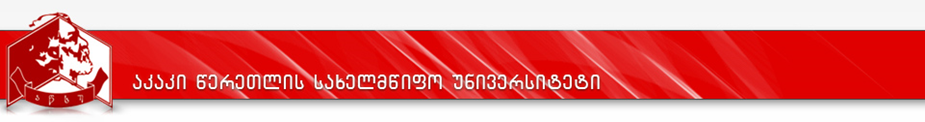 კურიკულუმიადამიანურიდამატერიალურირესურსებიდანგამომდინარეშესაძლებელიაყოველცალკეულმიმართულებაზე   (გერმანული, ინგლისური, ფრანგული, ამერიკულილიტერატურა) ყოველწლიურად 2 დოქტორანტისმიღება. (სულ: 8 დოქტორანტი)დანართი 2სადოქტორო პროგრამის სტრუქტურა:დარგის სწავლების მეთოდოლოგიური მოდული (სავალდებულო)დარგობრივი კურსების მოდულიზემოთ  ჩამოთვლილი  არჩევითი  კურსებიდან  დოქტორანტს  შეუძლია II,  III,  IV  სემესტრებში  აირჩიოს  თითო  5-კრედიტიანი  საგანი  (სულ 15 კრედიტი)სასწავლო  მოდულთა  კრედიტების  საერთო  რაოდენობა:  60კრედიტი                                    II  კვლევითი კომპონენტი (120 კრედიტი)სასწავლო  და კვლევითი  კომპონენტების  კრედიტთა  საერთო  ჯამი:  180კრედიტიპროგრამის დასახელებაპროგრამის დასახელებადასავლეთევროპული და ამერიკული ლიტერატურა  Westerneuropean   and American Literatureდასავლეთევროპული და ამერიკული ლიტერატურა  Westerneuropean   and American Literatureმისანიჭებელიაკადემიურიხარისხი/კვალიფიკაციამისანიჭებელიაკადემიურიხარისხი/კვალიფიკაციაფილოლოგიისდოქტორიPh.DფილოლოგიისდოქტორიPh.Dფაკულტეტის დასახელებაფაკულტეტის დასახელებაჰუმანიტარულ მეცნიერებათა ფაკულტეტიჰუმანიტარულ მეცნიერებათა ფაკულტეტიპროგრამის ხელმძღვანელი/ხელმძღვანელები/პროგრამის ხელმძღვანელი/ხელმძღვანელები/პროფ. ნ. კაკაურიძეთანახელმძღვანელები-პროფ. ი. ცხვედიანი, პროფ. ზ. არჩვაძე.პროფ. ნ. კაკაურიძეთანახელმძღვანელები-პროფ. ი. ცხვედიანი, პროფ. ზ. არჩვაძე.პროგრამისხანგრძლივობა/მოცულობა (სემესტრი, კრედიტებისრაოდენობა)პროგრამისხანგრძლივობა/მოცულობა (სემესტრი, კრედიტებისრაოდენობა)პროგრამისხანგრძლივობა - 6 სემესტრიკრედიტების საერთო რაოდენობა- 180პროგრამისხანგრძლივობა - 6 სემესტრიკრედიტების საერთო რაოდენობა- 180სწავლებისენასწავლებისენასწავლებისენაქართული, ინგლისური, გერმანული, ფრანგული.პროგრამისშემუშავებისა და განახლებისთარიღები;პროგრამისშემუშავებისა და განახლებისთარიღები;პროგრამისშემუშავებისა და განახლებისთარიღები;30. 11. 2015.პროგრამაზედაშვებისწინაპირობები (მოთხოვნები)პროგრამაზედაშვებისწინაპირობები (მოთხოვნები)პროგრამაზედაშვებისწინაპირობები (მოთხოვნები)პროგრამაზედაშვებისწინაპირობები (მოთხოვნები)სადოქტოროპროგრამაზეჩარიცხვისმინიმალურიმოთხოვნებია: 1.მაგისტრის ან მასთან გათანაბრებული დიპლომირებული სპეციალისტის აკადემიური ხარისხი დასავლეთევროპულ (ინგლისურ, გერმანულ, ფრანგულ)  ფილოლოგიასა და ამერიკანისტიკაში2.	ინგლისური, გერმანული ან ფრანგული ენის ცოდნა C 1 დონეზე (მეორე უცხო ენაში გამოცდის ჩაბარება აწსუ-ში, ან სათანადო სერთიფიკატის წარმოდგენა). 3.	სპეციალობაში მისაღები გამოცდის ჩაბარება. (წერითი გამოცდა დასავლეთევროპულ და ამერიკულ ლიტერატურაში).ამასთან, კონკრეტული პირობები განსაზღვრულია აწსუ აკადემიური საბჭოს 2007 წლის 5 სექტემბრის №1 დადგენილებით „აკაკი წერეთლის სახელმწიფო უნივერსიტეტში დოქტორანტურის წარმართვის ძირითადი პრინციპების განსაზღვრის შესახებ“ (იხ. http://www.atsu.edu.ge/index.html)პროგრამისათვისებისწესებიგანსაზღვრულიააწსუჰუმანიტარულმეცნიერებათაფაკულტეტისდოქტორანტურისადასადისერტაციოსაბჭოსდებულებით.სადოქტოროპროგრამაზეჩარიცხვისმინიმალურიმოთხოვნებია: 1.მაგისტრის ან მასთან გათანაბრებული დიპლომირებული სპეციალისტის აკადემიური ხარისხი დასავლეთევროპულ (ინგლისურ, გერმანულ, ფრანგულ)  ფილოლოგიასა და ამერიკანისტიკაში2.	ინგლისური, გერმანული ან ფრანგული ენის ცოდნა C 1 დონეზე (მეორე უცხო ენაში გამოცდის ჩაბარება აწსუ-ში, ან სათანადო სერთიფიკატის წარმოდგენა). 3.	სპეციალობაში მისაღები გამოცდის ჩაბარება. (წერითი გამოცდა დასავლეთევროპულ და ამერიკულ ლიტერატურაში).ამასთან, კონკრეტული პირობები განსაზღვრულია აწსუ აკადემიური საბჭოს 2007 წლის 5 სექტემბრის №1 დადგენილებით „აკაკი წერეთლის სახელმწიფო უნივერსიტეტში დოქტორანტურის წარმართვის ძირითადი პრინციპების განსაზღვრის შესახებ“ (იხ. http://www.atsu.edu.ge/index.html)პროგრამისათვისებისწესებიგანსაზღვრულიააწსუჰუმანიტარულმეცნიერებათაფაკულტეტისდოქტორანტურისადასადისერტაციოსაბჭოსდებულებით.სადოქტოროპროგრამაზეჩარიცხვისმინიმალურიმოთხოვნებია: 1.მაგისტრის ან მასთან გათანაბრებული დიპლომირებული სპეციალისტის აკადემიური ხარისხი დასავლეთევროპულ (ინგლისურ, გერმანულ, ფრანგულ)  ფილოლოგიასა და ამერიკანისტიკაში2.	ინგლისური, გერმანული ან ფრანგული ენის ცოდნა C 1 დონეზე (მეორე უცხო ენაში გამოცდის ჩაბარება აწსუ-ში, ან სათანადო სერთიფიკატის წარმოდგენა). 3.	სპეციალობაში მისაღები გამოცდის ჩაბარება. (წერითი გამოცდა დასავლეთევროპულ და ამერიკულ ლიტერატურაში).ამასთან, კონკრეტული პირობები განსაზღვრულია აწსუ აკადემიური საბჭოს 2007 წლის 5 სექტემბრის №1 დადგენილებით „აკაკი წერეთლის სახელმწიფო უნივერსიტეტში დოქტორანტურის წარმართვის ძირითადი პრინციპების განსაზღვრის შესახებ“ (იხ. http://www.atsu.edu.ge/index.html)პროგრამისათვისებისწესებიგანსაზღვრულიააწსუჰუმანიტარულმეცნიერებათაფაკულტეტისდოქტორანტურისადასადისერტაციოსაბჭოსდებულებით.სადოქტოროპროგრამაზეჩარიცხვისმინიმალურიმოთხოვნებია: 1.მაგისტრის ან მასთან გათანაბრებული დიპლომირებული სპეციალისტის აკადემიური ხარისხი დასავლეთევროპულ (ინგლისურ, გერმანულ, ფრანგულ)  ფილოლოგიასა და ამერიკანისტიკაში2.	ინგლისური, გერმანული ან ფრანგული ენის ცოდნა C 1 დონეზე (მეორე უცხო ენაში გამოცდის ჩაბარება აწსუ-ში, ან სათანადო სერთიფიკატის წარმოდგენა). 3.	სპეციალობაში მისაღები გამოცდის ჩაბარება. (წერითი გამოცდა დასავლეთევროპულ და ამერიკულ ლიტერატურაში).ამასთან, კონკრეტული პირობები განსაზღვრულია აწსუ აკადემიური საბჭოს 2007 წლის 5 სექტემბრის №1 დადგენილებით „აკაკი წერეთლის სახელმწიფო უნივერსიტეტში დოქტორანტურის წარმართვის ძირითადი პრინციპების განსაზღვრის შესახებ“ (იხ. http://www.atsu.edu.ge/index.html)პროგრამისათვისებისწესებიგანსაზღვრულიააწსუჰუმანიტარულმეცნიერებათაფაკულტეტისდოქტორანტურისადასადისერტაციოსაბჭოსდებულებით.პროგრამისმიზნებიპროგრამისმიზნებიპროგრამისმიზნებიპროგრამისმიზნებისადოქტორო პროგრამა ,,დასავლეთევროპული და ამერიკული ლიტერატურა“ მოიცავს შემდეგ მიმართულებებს: ინგლისურ,  გერმანულ,  ფრანგულ,  ამერიკულ ლიტერატურას და ეფუძნება სასწავლო პროგრამებისა და სამეცნიერო კვლევების ერთობლიობას, რომელიც მიზნად ისახავს სამეცნიერო და პედაგოგიური კადრების მომზადებას დასავლეთევროპული და ამერიკული ლიტერატურის მიმართულებით. სადოქტორო სწავლების მიზანია მეცნიერისა და უმაღლესი სკოლის პედაგოგის მომზადება, რომელსაც დამოუკიდებელი კვლევის (სამეცნიერო ლიტერატურის კრიტიკული ანალიზი, სხვადასხვა კვლევითი მეთოდოლოგიისა თუ პრინციპის ფლობა, მეცნიერული სიზუსტე და კეთილსინდისიერება, საკუთარი მიდგომის, კონცეპტუალური პოზიციის შემუშავებისა და სამეცნიერო დებულებათა არგუმენტირების უნარიდა ა. შ.) და მეცნიერული დასკვნების გამოტანის უნარი ექნება. პროგრამის მიზანია, დოქტორანტმა შექმნას ორიგინალური სამეცნიერო შრომები პუბლიკაციებისა და სადოქტორო დისერტაციის სახით. სადოქტორო პროგრამა აქტუალურია, რადგან საკვლევი პრობლემატიკა მოიცავს ანგლისტიკის, გერმანისტიკის, რომანისტიკის, ამერიკული ლიტერატურის მნიშვნელოვან და ნაკლებად შესწავლილ საკითხებს, ასევე დასავლეთევროპული და ამერიკული, დასავლეთევროპული და ქართული, ქართულ-ამერიკული ლიტერატურული ურთიერთობების კვლევას თანამედროვე ლიტერატურათმცოდნეობითი სკოლებისა და მეთოდების ცოდნისა და მათი გამოყენების საფუძველზე. სწავლების ენა ქართულია, სასწავლო პროცესი ასევე გულისხმობს უცხოენოვან დარგობრივ კომუნიკაციას, მუშაობას ავთენტურდა კრიტიკულ ტექსრებზე.საკვლევი თემატიკა: შუა საუკუნეებისა და აღორძინების ხანის ევროპული ლიტერატურის პრობლემური საკითხები, მე-17 საუკუნის ევროპული ლიტერატურული მიმდინარეობების პოეტიკის  საკითხები, ევროპული განმანათლებლობის სპეციფიკა ლიტერატურის ცალკეულ ჟანრებში,  ევრო-ამერიკული რომანტიზმის ესთეტიკა და პოეტოლოგიური კატეგორიები, ევრო-ამერიკული რეალისტური ლიტერატურის პრობლემური საკითხები, ლიტერატურული მოდერნიზმის ესთეტიკა, ნეომითოლოგიზმი ევრო-ამერიკულ ლიტერატურაში, ენობრივ-სტილური ექსპერიმენტები ევრო-ამერიკულ მოდერნისტულ ლიტერატურაში, პოსტმოდერნისტული ტენდენციები ევრო-ამერიკულ ლიტერატურაში, ევრო-ამერიკული ლიტერატურის პრობლემური საკითხების კვლევა ისტორიულ-შედარებითი, სისტემური თუ სტრუქტურული მეთოდოლოგიის საფუძველზე თანამედროვე ლიტერატურათმცოდნეობითი სკოლების კვლევითი პრინციპების გათვალისწინებით.სადოქტორო პროგრამა ,,დასავლეთევროპული და ამერიკული ლიტერატურა“ მოიცავს შემდეგ მიმართულებებს: ინგლისურ,  გერმანულ,  ფრანგულ,  ამერიკულ ლიტერატურას და ეფუძნება სასწავლო პროგრამებისა და სამეცნიერო კვლევების ერთობლიობას, რომელიც მიზნად ისახავს სამეცნიერო და პედაგოგიური კადრების მომზადებას დასავლეთევროპული და ამერიკული ლიტერატურის მიმართულებით. სადოქტორო სწავლების მიზანია მეცნიერისა და უმაღლესი სკოლის პედაგოგის მომზადება, რომელსაც დამოუკიდებელი კვლევის (სამეცნიერო ლიტერატურის კრიტიკული ანალიზი, სხვადასხვა კვლევითი მეთოდოლოგიისა თუ პრინციპის ფლობა, მეცნიერული სიზუსტე და კეთილსინდისიერება, საკუთარი მიდგომის, კონცეპტუალური პოზიციის შემუშავებისა და სამეცნიერო დებულებათა არგუმენტირების უნარიდა ა. შ.) და მეცნიერული დასკვნების გამოტანის უნარი ექნება. პროგრამის მიზანია, დოქტორანტმა შექმნას ორიგინალური სამეცნიერო შრომები პუბლიკაციებისა და სადოქტორო დისერტაციის სახით. სადოქტორო პროგრამა აქტუალურია, რადგან საკვლევი პრობლემატიკა მოიცავს ანგლისტიკის, გერმანისტიკის, რომანისტიკის, ამერიკული ლიტერატურის მნიშვნელოვან და ნაკლებად შესწავლილ საკითხებს, ასევე დასავლეთევროპული და ამერიკული, დასავლეთევროპული და ქართული, ქართულ-ამერიკული ლიტერატურული ურთიერთობების კვლევას თანამედროვე ლიტერატურათმცოდნეობითი სკოლებისა და მეთოდების ცოდნისა და მათი გამოყენების საფუძველზე. სწავლების ენა ქართულია, სასწავლო პროცესი ასევე გულისხმობს უცხოენოვან დარგობრივ კომუნიკაციას, მუშაობას ავთენტურდა კრიტიკულ ტექსრებზე.საკვლევი თემატიკა: შუა საუკუნეებისა და აღორძინების ხანის ევროპული ლიტერატურის პრობლემური საკითხები, მე-17 საუკუნის ევროპული ლიტერატურული მიმდინარეობების პოეტიკის  საკითხები, ევროპული განმანათლებლობის სპეციფიკა ლიტერატურის ცალკეულ ჟანრებში,  ევრო-ამერიკული რომანტიზმის ესთეტიკა და პოეტოლოგიური კატეგორიები, ევრო-ამერიკული რეალისტური ლიტერატურის პრობლემური საკითხები, ლიტერატურული მოდერნიზმის ესთეტიკა, ნეომითოლოგიზმი ევრო-ამერიკულ ლიტერატურაში, ენობრივ-სტილური ექსპერიმენტები ევრო-ამერიკულ მოდერნისტულ ლიტერატურაში, პოსტმოდერნისტული ტენდენციები ევრო-ამერიკულ ლიტერატურაში, ევრო-ამერიკული ლიტერატურის პრობლემური საკითხების კვლევა ისტორიულ-შედარებითი, სისტემური თუ სტრუქტურული მეთოდოლოგიის საფუძველზე თანამედროვე ლიტერატურათმცოდნეობითი სკოლების კვლევითი პრინციპების გათვალისწინებით.სადოქტორო პროგრამა ,,დასავლეთევროპული და ამერიკული ლიტერატურა“ მოიცავს შემდეგ მიმართულებებს: ინგლისურ,  გერმანულ,  ფრანგულ,  ამერიკულ ლიტერატურას და ეფუძნება სასწავლო პროგრამებისა და სამეცნიერო კვლევების ერთობლიობას, რომელიც მიზნად ისახავს სამეცნიერო და პედაგოგიური კადრების მომზადებას დასავლეთევროპული და ამერიკული ლიტერატურის მიმართულებით. სადოქტორო სწავლების მიზანია მეცნიერისა და უმაღლესი სკოლის პედაგოგის მომზადება, რომელსაც დამოუკიდებელი კვლევის (სამეცნიერო ლიტერატურის კრიტიკული ანალიზი, სხვადასხვა კვლევითი მეთოდოლოგიისა თუ პრინციპის ფლობა, მეცნიერული სიზუსტე და კეთილსინდისიერება, საკუთარი მიდგომის, კონცეპტუალური პოზიციის შემუშავებისა და სამეცნიერო დებულებათა არგუმენტირების უნარიდა ა. შ.) და მეცნიერული დასკვნების გამოტანის უნარი ექნება. პროგრამის მიზანია, დოქტორანტმა შექმნას ორიგინალური სამეცნიერო შრომები პუბლიკაციებისა და სადოქტორო დისერტაციის სახით. სადოქტორო პროგრამა აქტუალურია, რადგან საკვლევი პრობლემატიკა მოიცავს ანგლისტიკის, გერმანისტიკის, რომანისტიკის, ამერიკული ლიტერატურის მნიშვნელოვან და ნაკლებად შესწავლილ საკითხებს, ასევე დასავლეთევროპული და ამერიკული, დასავლეთევროპული და ქართული, ქართულ-ამერიკული ლიტერატურული ურთიერთობების კვლევას თანამედროვე ლიტერატურათმცოდნეობითი სკოლებისა და მეთოდების ცოდნისა და მათი გამოყენების საფუძველზე. სწავლების ენა ქართულია, სასწავლო პროცესი ასევე გულისხმობს უცხოენოვან დარგობრივ კომუნიკაციას, მუშაობას ავთენტურდა კრიტიკულ ტექსრებზე.საკვლევი თემატიკა: შუა საუკუნეებისა და აღორძინების ხანის ევროპული ლიტერატურის პრობლემური საკითხები, მე-17 საუკუნის ევროპული ლიტერატურული მიმდინარეობების პოეტიკის  საკითხები, ევროპული განმანათლებლობის სპეციფიკა ლიტერატურის ცალკეულ ჟანრებში,  ევრო-ამერიკული რომანტიზმის ესთეტიკა და პოეტოლოგიური კატეგორიები, ევრო-ამერიკული რეალისტური ლიტერატურის პრობლემური საკითხები, ლიტერატურული მოდერნიზმის ესთეტიკა, ნეომითოლოგიზმი ევრო-ამერიკულ ლიტერატურაში, ენობრივ-სტილური ექსპერიმენტები ევრო-ამერიკულ მოდერნისტულ ლიტერატურაში, პოსტმოდერნისტული ტენდენციები ევრო-ამერიკულ ლიტერატურაში, ევრო-ამერიკული ლიტერატურის პრობლემური საკითხების კვლევა ისტორიულ-შედარებითი, სისტემური თუ სტრუქტურული მეთოდოლოგიის საფუძველზე თანამედროვე ლიტერატურათმცოდნეობითი სკოლების კვლევითი პრინციპების გათვალისწინებით.სადოქტორო პროგრამა ,,დასავლეთევროპული და ამერიკული ლიტერატურა“ მოიცავს შემდეგ მიმართულებებს: ინგლისურ,  გერმანულ,  ფრანგულ,  ამერიკულ ლიტერატურას და ეფუძნება სასწავლო პროგრამებისა და სამეცნიერო კვლევების ერთობლიობას, რომელიც მიზნად ისახავს სამეცნიერო და პედაგოგიური კადრების მომზადებას დასავლეთევროპული და ამერიკული ლიტერატურის მიმართულებით. სადოქტორო სწავლების მიზანია მეცნიერისა და უმაღლესი სკოლის პედაგოგის მომზადება, რომელსაც დამოუკიდებელი კვლევის (სამეცნიერო ლიტერატურის კრიტიკული ანალიზი, სხვადასხვა კვლევითი მეთოდოლოგიისა თუ პრინციპის ფლობა, მეცნიერული სიზუსტე და კეთილსინდისიერება, საკუთარი მიდგომის, კონცეპტუალური პოზიციის შემუშავებისა და სამეცნიერო დებულებათა არგუმენტირების უნარიდა ა. შ.) და მეცნიერული დასკვნების გამოტანის უნარი ექნება. პროგრამის მიზანია, დოქტორანტმა შექმნას ორიგინალური სამეცნიერო შრომები პუბლიკაციებისა და სადოქტორო დისერტაციის სახით. სადოქტორო პროგრამა აქტუალურია, რადგან საკვლევი პრობლემატიკა მოიცავს ანგლისტიკის, გერმანისტიკის, რომანისტიკის, ამერიკული ლიტერატურის მნიშვნელოვან და ნაკლებად შესწავლილ საკითხებს, ასევე დასავლეთევროპული და ამერიკული, დასავლეთევროპული და ქართული, ქართულ-ამერიკული ლიტერატურული ურთიერთობების კვლევას თანამედროვე ლიტერატურათმცოდნეობითი სკოლებისა და მეთოდების ცოდნისა და მათი გამოყენების საფუძველზე. სწავლების ენა ქართულია, სასწავლო პროცესი ასევე გულისხმობს უცხოენოვან დარგობრივ კომუნიკაციას, მუშაობას ავთენტურდა კრიტიკულ ტექსრებზე.საკვლევი თემატიკა: შუა საუკუნეებისა და აღორძინების ხანის ევროპული ლიტერატურის პრობლემური საკითხები, მე-17 საუკუნის ევროპული ლიტერატურული მიმდინარეობების პოეტიკის  საკითხები, ევროპული განმანათლებლობის სპეციფიკა ლიტერატურის ცალკეულ ჟანრებში,  ევრო-ამერიკული რომანტიზმის ესთეტიკა და პოეტოლოგიური კატეგორიები, ევრო-ამერიკული რეალისტური ლიტერატურის პრობლემური საკითხები, ლიტერატურული მოდერნიზმის ესთეტიკა, ნეომითოლოგიზმი ევრო-ამერიკულ ლიტერატურაში, ენობრივ-სტილური ექსპერიმენტები ევრო-ამერიკულ მოდერნისტულ ლიტერატურაში, პოსტმოდერნისტული ტენდენციები ევრო-ამერიკულ ლიტერატურაში, ევრო-ამერიკული ლიტერატურის პრობლემური საკითხების კვლევა ისტორიულ-შედარებითი, სისტემური თუ სტრუქტურული მეთოდოლოგიის საფუძველზე თანამედროვე ლიტერატურათმცოდნეობითი სკოლების კვლევითი პრინციპების გათვალისწინებით.სწავლისშედეგები  ( ზოგადიდადარგობრივიკომპეტენციები)(სწავლის შედეგების რუქა ახლავს დანართის სახით, იხ. დანართი 2)სწავლისშედეგები  ( ზოგადიდადარგობრივიკომპეტენციები)(სწავლის შედეგების რუქა ახლავს დანართის სახით, იხ. დანართი 2)სწავლისშედეგები  ( ზოგადიდადარგობრივიკომპეტენციები)(სწავლის შედეგების რუქა ახლავს დანართის სახით, იხ. დანართი 2)სწავლისშედეგები  ( ზოგადიდადარგობრივიკომპეტენციები)(სწავლის შედეგების რუქა ახლავს დანართის სახით, იხ. დანართი 2)ცოდნა და გაცნობიერებაუმაღლესი განათლების მესამე საფეხურზე სწავლის შედეგად დოქტორანტსაქვს უპირველეს ყოვლისა დარგის (გერმანული, ინგლისური, ფრანგული, ამერიკული ლიტერატურის) ცოდნა, რაც მეცნიერების უახლეს მიღწევებსეყრდნობა, ასევე ზოგადად დარგთაშორისი სფეროს (დასავლეთევროპული და ამერიკული ლიტერატურა) შესახებ არსებულ სამეცნიერო ლიტერატურის უახლეს მიღწევებზე დამყარებული ცოდნა, რასაც იგი იყენებს შეძენილი  ცოდნის გაფართოების საფუძველზე  ინოვაციური  მეთოდების გამოყენებით  სამეცნიერო მუშაობაში რეფერირებადი პუბლიკაციებისათვის აუცილებელი სტანდარტის დონეზე. ამაში იგიეფუძნება არჩევითი კურსების, ასევე დარგის სწავლების მეთოდოლოგიურ მოდულში შემავალი კურსების შესწავლას. ყოველივე ამის საფუძველზე დოქტორანტს ხელახლა გააზრებული აქვს მიღებული ცოდნა,ნაწილობრივგადაფასებული აქვს ის და ამ გზით აცნობიერებს ცოდნის ახალფარგლებს.იგი ასევე  აცნობიერებს უწყვეტი პროფესიული განვითარების საჭიროებას.უმაღლესი განათლების მესამე საფეხურზე სწავლის შედეგად დოქტორანტსაქვს უპირველეს ყოვლისა დარგის (გერმანული, ინგლისური, ფრანგული, ამერიკული ლიტერატურის) ცოდნა, რაც მეცნიერების უახლეს მიღწევებსეყრდნობა, ასევე ზოგადად დარგთაშორისი სფეროს (დასავლეთევროპული და ამერიკული ლიტერატურა) შესახებ არსებულ სამეცნიერო ლიტერატურის უახლეს მიღწევებზე დამყარებული ცოდნა, რასაც იგი იყენებს შეძენილი  ცოდნის გაფართოების საფუძველზე  ინოვაციური  მეთოდების გამოყენებით  სამეცნიერო მუშაობაში რეფერირებადი პუბლიკაციებისათვის აუცილებელი სტანდარტის დონეზე. ამაში იგიეფუძნება არჩევითი კურსების, ასევე დარგის სწავლების მეთოდოლოგიურ მოდულში შემავალი კურსების შესწავლას. ყოველივე ამის საფუძველზე დოქტორანტს ხელახლა გააზრებული აქვს მიღებული ცოდნა,ნაწილობრივგადაფასებული აქვს ის და ამ გზით აცნობიერებს ცოდნის ახალფარგლებს.იგი ასევე  აცნობიერებს უწყვეტი პროფესიული განვითარების საჭიროებას.უმაღლესი განათლების მესამე საფეხურზე სწავლის შედეგად დოქტორანტსაქვს უპირველეს ყოვლისა დარგის (გერმანული, ინგლისური, ფრანგული, ამერიკული ლიტერატურის) ცოდნა, რაც მეცნიერების უახლეს მიღწევებსეყრდნობა, ასევე ზოგადად დარგთაშორისი სფეროს (დასავლეთევროპული და ამერიკული ლიტერატურა) შესახებ არსებულ სამეცნიერო ლიტერატურის უახლეს მიღწევებზე დამყარებული ცოდნა, რასაც იგი იყენებს შეძენილი  ცოდნის გაფართოების საფუძველზე  ინოვაციური  მეთოდების გამოყენებით  სამეცნიერო მუშაობაში რეფერირებადი პუბლიკაციებისათვის აუცილებელი სტანდარტის დონეზე. ამაში იგიეფუძნება არჩევითი კურსების, ასევე დარგის სწავლების მეთოდოლოგიურ მოდულში შემავალი კურსების შესწავლას. ყოველივე ამის საფუძველზე დოქტორანტს ხელახლა გააზრებული აქვს მიღებული ცოდნა,ნაწილობრივგადაფასებული აქვს ის და ამ გზით აცნობიერებს ცოდნის ახალფარგლებს.იგი ასევე  აცნობიერებს უწყვეტი პროფესიული განვითარების საჭიროებას.ცოდნის პრაქტიკაში გამოყენების უნარიდოქტორანტს  შეუძლია გერმანისტიკის, ანგლისტიკის, ამერიკანისტიკისა და რომანისტიკის სფეროში ინოვაციური კვლევის დამოუკიდებლად დაგეგმვა და მისი განხორციელება, ასევე   ანალიტიკური მეთოდების გამოყენებით ახალი კვლევითი მიდგომების შემუშავება, რაც საერთაშორისო რეფერირებად პუბლიკაციებში აისახება. დოქტორანტის დისერტაცია მისი დაცვიდან არაუგვიანეს ექვსი თვისა გამოქვეყნდება წიგნის სახით, ან განთავსდება უნივერიტეტის ვებ-გვერდზე. სადისერტაციო ნაშრომი  სამსახურს გაუწევს შესაბამისი დარგის სპეციალისტებსა და სტუდენტებს; კვლევის შედეგები გამოიყენება სალექციო კურსების, სპეცკურსებისა და შესატყვისი მიმართულებით სამეცნიერო კვლევისათვის. დოქტორანტს  შეუძლია გერმანისტიკის, ანგლისტიკის, ამერიკანისტიკისა და რომანისტიკის სფეროში ინოვაციური კვლევის დამოუკიდებლად დაგეგმვა და მისი განხორციელება, ასევე   ანალიტიკური მეთოდების გამოყენებით ახალი კვლევითი მიდგომების შემუშავება, რაც საერთაშორისო რეფერირებად პუბლიკაციებში აისახება. დოქტორანტის დისერტაცია მისი დაცვიდან არაუგვიანეს ექვსი თვისა გამოქვეყნდება წიგნის სახით, ან განთავსდება უნივერიტეტის ვებ-გვერდზე. სადისერტაციო ნაშრომი  სამსახურს გაუწევს შესაბამისი დარგის სპეციალისტებსა და სტუდენტებს; კვლევის შედეგები გამოიყენება სალექციო კურსების, სპეცკურსებისა და შესატყვისი მიმართულებით სამეცნიერო კვლევისათვის. დოქტორანტს  შეუძლია გერმანისტიკის, ანგლისტიკის, ამერიკანისტიკისა და რომანისტიკის სფეროში ინოვაციური კვლევის დამოუკიდებლად დაგეგმვა და მისი განხორციელება, ასევე   ანალიტიკური მეთოდების გამოყენებით ახალი კვლევითი მიდგომების შემუშავება, რაც საერთაშორისო რეფერირებად პუბლიკაციებში აისახება. დოქტორანტის დისერტაცია მისი დაცვიდან არაუგვიანეს ექვსი თვისა გამოქვეყნდება წიგნის სახით, ან განთავსდება უნივერიტეტის ვებ-გვერდზე. სადისერტაციო ნაშრომი  სამსახურს გაუწევს შესაბამისი დარგის სპეციალისტებსა და სტუდენტებს; კვლევის შედეგები გამოიყენება სალექციო კურსების, სპეცკურსებისა და შესატყვისი მიმართულებით სამეცნიერო კვლევისათვის. დასკვნის უნარიდოქტორანტს  შეუძლია თავის საკვლევ სფეროში (ანგლისტიკა, გერმანისტიკა, რომანისტიკა, ამერიკული ლიტერატურა) რთული, წინააღმდეგობრივი სამეცნიერო იდეებისა და მიდგომების კრიტიკული ანალიზი, სინთეზი და შეფასება, მას რეტროსპექტულად აქვსგააზრებული პრობლემური საკითხები, შეუძლია სამეცნიერო ლიტერატურის კრიტიკული ანალიზი, გამოიმუშავებული აქვს მკვლევარის უნარ-ჩვევები, დაუფლებულია სხვადასხვა კვლევით მეთოდოლოგიასა და პრინციპს, შეუძლია საკუთარი   მიდგომისა და კონცეპტუალური პოზიციის შემუშავება, სამეცნიერო დებულებათა არგუმენტირება, სწორი მეცნიერული გადაწყვეტილების დამოუკიდებლად მიღება, აბსტრაქტული აზროვნება. ამ საქმეში მას დიდ სამსახურს უწევს ისეთი დისციპლინების შესწავლა როგორიცაა დარგის პრობლემური საკითხები, ლიტ. კვლევის თანამედროვე მეთოდები, ფილოსოფია, ასევე სამეცნიერო სემინარები, კოლოქვიუმები, სამეცნიერო ნაშრომთა პუბლიკაციები, დისერტაციის დაწერა.დოქტორანტს  შეუძლია თავის საკვლევ სფეროში (ანგლისტიკა, გერმანისტიკა, რომანისტიკა, ამერიკული ლიტერატურა) რთული, წინააღმდეგობრივი სამეცნიერო იდეებისა და მიდგომების კრიტიკული ანალიზი, სინთეზი და შეფასება, მას რეტროსპექტულად აქვსგააზრებული პრობლემური საკითხები, შეუძლია სამეცნიერო ლიტერატურის კრიტიკული ანალიზი, გამოიმუშავებული აქვს მკვლევარის უნარ-ჩვევები, დაუფლებულია სხვადასხვა კვლევით მეთოდოლოგიასა და პრინციპს, შეუძლია საკუთარი   მიდგომისა და კონცეპტუალური პოზიციის შემუშავება, სამეცნიერო დებულებათა არგუმენტირება, სწორი მეცნიერული გადაწყვეტილების დამოუკიდებლად მიღება, აბსტრაქტული აზროვნება. ამ საქმეში მას დიდ სამსახურს უწევს ისეთი დისციპლინების შესწავლა როგორიცაა დარგის პრობლემური საკითხები, ლიტ. კვლევის თანამედროვე მეთოდები, ფილოსოფია, ასევე სამეცნიერო სემინარები, კოლოქვიუმები, სამეცნიერო ნაშრომთა პუბლიკაციები, დისერტაციის დაწერა.დოქტორანტს  შეუძლია თავის საკვლევ სფეროში (ანგლისტიკა, გერმანისტიკა, რომანისტიკა, ამერიკული ლიტერატურა) რთული, წინააღმდეგობრივი სამეცნიერო იდეებისა და მიდგომების კრიტიკული ანალიზი, სინთეზი და შეფასება, მას რეტროსპექტულად აქვსგააზრებული პრობლემური საკითხები, შეუძლია სამეცნიერო ლიტერატურის კრიტიკული ანალიზი, გამოიმუშავებული აქვს მკვლევარის უნარ-ჩვევები, დაუფლებულია სხვადასხვა კვლევით მეთოდოლოგიასა და პრინციპს, შეუძლია საკუთარი   მიდგომისა და კონცეპტუალური პოზიციის შემუშავება, სამეცნიერო დებულებათა არგუმენტირება, სწორი მეცნიერული გადაწყვეტილების დამოუკიდებლად მიღება, აბსტრაქტული აზროვნება. ამ საქმეში მას დიდ სამსახურს უწევს ისეთი დისციპლინების შესწავლა როგორიცაა დარგის პრობლემური საკითხები, ლიტ. კვლევის თანამედროვე მეთოდები, ფილოსოფია, ასევე სამეცნიერო სემინარები, კოლოქვიუმები, სამეცნიერო ნაშრომთა პუბლიკაციები, დისერტაციის დაწერა.კომუნიკაციის უნარიმინიმუმ ორი ევროპული ენის მაღალ დონეზე ფლობით დოქტორანტს საშუალებას აქვს საერთაშორისო სამეცნიერო სავრცეში სწრაფი ორიენტირებისათვის. დოქტორანტი დასაბუთებულად და გარკვევით  წარმოაჩენს ახლად მიღებულ ცოდნას არსებულ ცოდნასთან ურთიერთკავშირში, მას  შეუძლია საერთაშორისო სამეცნიერო საზოგადოებასთან (კონფერენციებსა და სიმპოზიუმებზე) თემატურ პოლემიკაში ჩართვა ინგლისური, გერმანული, ფრანგული, ამერიკული ლიტერატურის პრობლემურ საკითხებზე შესაბამის უცხოურ ენაზე (ინგლისური, გერმანული, ფრანგული). ასევე აუდიტორიის სპეციფიკის გათვალისწინებით გადასცემს თავის ცოდნას, ლოგიკურად და მისაწვდომად აყალიბებს თავისმოსაზრებებს.მინიმუმ ორი ევროპული ენის მაღალ დონეზე ფლობით დოქტორანტს საშუალებას აქვს საერთაშორისო სამეცნიერო სავრცეში სწრაფი ორიენტირებისათვის. დოქტორანტი დასაბუთებულად და გარკვევით  წარმოაჩენს ახლად მიღებულ ცოდნას არსებულ ცოდნასთან ურთიერთკავშირში, მას  შეუძლია საერთაშორისო სამეცნიერო საზოგადოებასთან (კონფერენციებსა და სიმპოზიუმებზე) თემატურ პოლემიკაში ჩართვა ინგლისური, გერმანული, ფრანგული, ამერიკული ლიტერატურის პრობლემურ საკითხებზე შესაბამის უცხოურ ენაზე (ინგლისური, გერმანული, ფრანგული). ასევე აუდიტორიის სპეციფიკის გათვალისწინებით გადასცემს თავის ცოდნას, ლოგიკურად და მისაწვდომად აყალიბებს თავისმოსაზრებებს.მინიმუმ ორი ევროპული ენის მაღალ დონეზე ფლობით დოქტორანტს საშუალებას აქვს საერთაშორისო სამეცნიერო სავრცეში სწრაფი ორიენტირებისათვის. დოქტორანტი დასაბუთებულად და გარკვევით  წარმოაჩენს ახლად მიღებულ ცოდნას არსებულ ცოდნასთან ურთიერთკავშირში, მას  შეუძლია საერთაშორისო სამეცნიერო საზოგადოებასთან (კონფერენციებსა და სიმპოზიუმებზე) თემატურ პოლემიკაში ჩართვა ინგლისური, გერმანული, ფრანგული, ამერიკული ლიტერატურის პრობლემურ საკითხებზე შესაბამის უცხოურ ენაზე (ინგლისური, გერმანული, ფრანგული). ასევე აუდიტორიის სპეციფიკის გათვალისწინებით გადასცემს თავის ცოდნას, ლოგიკურად და მისაწვდომად აყალიბებს თავისმოსაზრებებს.სწავლის უნარიდოქტორანტმა  ამჟღავნებს მზაობას არჩეულ სპეციალობაში ახალი სამეცნიერო იდეების გენერირებისა და განვითარებისათვის, რაც დამყარებულია  დასავლეთევროპული და ამერიკული სამეცნიერო ლიტერატურის უახლეს მიღწევებზე. ასეთი სახის მზაობა მას აქვს  სწავლის, საქმიანობისა და კვლევის პროცესში.დოქტორანტმა  ამჟღავნებს მზაობას არჩეულ სპეციალობაში ახალი სამეცნიერო იდეების გენერირებისა და განვითარებისათვის, რაც დამყარებულია  დასავლეთევროპული და ამერიკული სამეცნიერო ლიტერატურის უახლეს მიღწევებზე. ასეთი სახის მზაობა მას აქვს  სწავლის, საქმიანობისა და კვლევის პროცესში.დოქტორანტმა  ამჟღავნებს მზაობას არჩეულ სპეციალობაში ახალი სამეცნიერო იდეების გენერირებისა და განვითარებისათვის, რაც დამყარებულია  დასავლეთევროპული და ამერიკული სამეცნიერო ლიტერატურის უახლეს მიღწევებზე. ასეთი სახის მზაობა მას აქვს  სწავლის, საქმიანობისა და კვლევის პროცესში.ღირებულებებიდოქტორანტი გამოიუმუშავებს განსხვავებებისა და კულტურული მრავალფეროვნების დაფასებისა და პატივისცემის,  ადამიანების მოტივირებისა და საერთო მიზნებისაკენ წარმართვის, სოციალური პასუხისმგებლობითა და სამოქალაქო თვითშეგნებით მოქმედების,  ეთიკური მოსაზრებების საფუძველზე ქცევის უნარს, აკადემიურ პატიოსნებას. მას  შეუძლია ამ ღირებულებათა დასამკვიდრებლად გზების კვლევა და ინოვაციური მეთოდების შემუშავება. ამის მიღწევაში ეხმარება  შესასწავლ დისციპლინათა ის ნაწილი, რომლებშიც ნათლადაა გამოკვეთილი ჰუმანისტური ტენდენციები(ლიტერატურა, ფილოსოფია და ა. შ.)დოქტორანტი გამოიუმუშავებს განსხვავებებისა და კულტურული მრავალფეროვნების დაფასებისა და პატივისცემის,  ადამიანების მოტივირებისა და საერთო მიზნებისაკენ წარმართვის, სოციალური პასუხისმგებლობითა და სამოქალაქო თვითშეგნებით მოქმედების,  ეთიკური მოსაზრებების საფუძველზე ქცევის უნარს, აკადემიურ პატიოსნებას. მას  შეუძლია ამ ღირებულებათა დასამკვიდრებლად გზების კვლევა და ინოვაციური მეთოდების შემუშავება. ამის მიღწევაში ეხმარება  შესასწავლ დისციპლინათა ის ნაწილი, რომლებშიც ნათლადაა გამოკვეთილი ჰუმანისტური ტენდენციები(ლიტერატურა, ფილოსოფია და ა. შ.)დოქტორანტი გამოიუმუშავებს განსხვავებებისა და კულტურული მრავალფეროვნების დაფასებისა და პატივისცემის,  ადამიანების მოტივირებისა და საერთო მიზნებისაკენ წარმართვის, სოციალური პასუხისმგებლობითა და სამოქალაქო თვითშეგნებით მოქმედების,  ეთიკური მოსაზრებების საფუძველზე ქცევის უნარს, აკადემიურ პატიოსნებას. მას  შეუძლია ამ ღირებულებათა დასამკვიდრებლად გზების კვლევა და ინოვაციური მეთოდების შემუშავება. ამის მიღწევაში ეხმარება  შესასწავლ დისციპლინათა ის ნაწილი, რომლებშიც ნათლადაა გამოკვეთილი ჰუმანისტური ტენდენციები(ლიტერატურა, ფილოსოფია და ა. შ.)სწავლებისმეთოდებისწავლებისმეთოდებისწავლებისმეთოდებისწავლებისმეთოდებიდისკუსია/დებატები,  თანამშრომლობითი, ანალიზიდასინთეზი,წიგნზემუშაობისმეთოდი,ელექტრონულისწავლება. პროგრამისპრიორიტეტულიმიმართულებაალექციებსადაპრაქტიკულებზემაგისტრანტისმაქსიმალურიაქტიურობისსტიმულირება. სწავლების, სწავლისა და შეფასების მეთოდები უზრუნველყოფს იმ შედეგების მიღწევას, რომლებიც მოცემულია საგანმანათლებლო პროგრამაში.დისკუსია/დებატები,  თანამშრომლობითი, ანალიზიდასინთეზი,წიგნზემუშაობისმეთოდი,ელექტრონულისწავლება. პროგრამისპრიორიტეტულიმიმართულებაალექციებსადაპრაქტიკულებზემაგისტრანტისმაქსიმალურიაქტიურობისსტიმულირება. სწავლების, სწავლისა და შეფასების მეთოდები უზრუნველყოფს იმ შედეგების მიღწევას, რომლებიც მოცემულია საგანმანათლებლო პროგრამაში.დისკუსია/დებატები,  თანამშრომლობითი, ანალიზიდასინთეზი,წიგნზემუშაობისმეთოდი,ელექტრონულისწავლება. პროგრამისპრიორიტეტულიმიმართულებაალექციებსადაპრაქტიკულებზემაგისტრანტისმაქსიმალურიაქტიურობისსტიმულირება. სწავლების, სწავლისა და შეფასების მეთოდები უზრუნველყოფს იმ შედეგების მიღწევას, რომლებიც მოცემულია საგანმანათლებლო პროგრამაში.დისკუსია/დებატები,  თანამშრომლობითი, ანალიზიდასინთეზი,წიგნზემუშაობისმეთოდი,ელექტრონულისწავლება. პროგრამისპრიორიტეტულიმიმართულებაალექციებსადაპრაქტიკულებზემაგისტრანტისმაქსიმალურიაქტიურობისსტიმულირება. სწავლების, სწავლისა და შეფასების მეთოდები უზრუნველყოფს იმ შედეგების მიღწევას, რომლებიც მოცემულია საგანმანათლებლო პროგრამაში.პროგრამის სტრუქტურაპროგრამის სტრუქტურაპროგრამის სტრუქტურაპროგრამის სტრუქტურასადოქტოროპროგრამისსტრუქტურა:-დარგისსწავლებისმეთოდოლოგიურიმოდული 15 კრედიტი-დარგობრივიკურსებისმოდული 20 კრედიტი-არჩევითიკურსებისმოდული 15 კრედიტი-კვლევითიკომპონენტი 120 კრედიტისულ: 180 კრედიტისასწავლო გეგმა იხ.დანართის სახით.იხ დანართი 1.სადოქტოროპროგრამისსტრუქტურა:-დარგისსწავლებისმეთოდოლოგიურიმოდული 15 კრედიტი-დარგობრივიკურსებისმოდული 20 კრედიტი-არჩევითიკურსებისმოდული 15 კრედიტი-კვლევითიკომპონენტი 120 კრედიტისულ: 180 კრედიტისასწავლო გეგმა იხ.დანართის სახით.იხ დანართი 1.სადოქტოროპროგრამისსტრუქტურა:-დარგისსწავლებისმეთოდოლოგიურიმოდული 15 კრედიტი-დარგობრივიკურსებისმოდული 20 კრედიტი-არჩევითიკურსებისმოდული 15 კრედიტი-კვლევითიკომპონენტი 120 კრედიტისულ: 180 კრედიტისასწავლო გეგმა იხ.დანართის სახით.იხ დანართი 1.სადოქტოროპროგრამისსტრუქტურა:-დარგისსწავლებისმეთოდოლოგიურიმოდული 15 კრედიტი-დარგობრივიკურსებისმოდული 20 კრედიტი-არჩევითიკურსებისმოდული 15 კრედიტი-კვლევითიკომპონენტი 120 კრედიტისულ: 180 კრედიტისასწავლო გეგმა იხ.დანართის სახით.იხ დანართი 1.დოქტორანტის  ცოდნის შეფასების სისტემა და კრიტერიუმები/დოქტორანტის  ცოდნის შეფასების სისტემა და კრიტერიუმები/დოქტორანტის  ცოდნის შეფასების სისტემა და კრიტერიუმები/დოქტორანტის  ცოდნის შეფასების სისტემა და კრიტერიუმები/სტუდენტთა მიღწევების შეფასება ხდება საქართველოს განათლებისა და მეცნიერების მინისტრის 2007 წლის 5 იანვრის №3 და 2016 წლის 18 აგვისტოს №102/ნ ბრძანებებით განსაზღვრული პუნქტების გათვალისწინებით, კრედიტის მიღება შესაძლებელია მხოლოდ სტუდენტის მიერ სილაბუსით დაგეგმილი სწავლის შედეგების მიღწევის შემდეგ, რაც გამოიხატება მე-6 პუნქტის “ა” ქვეპუნქტით გათვალისწინებული ერთ-ერთი დადებითი შეფასებით.აკაკი წერეთლის სახელმწიფო უნივერსიტეტში არსებული შეფასების სისტემა იყოფა შემდეგ კომპონენტებად:საგანმანათლებლო პროგრამის კომპონენტის შეფასების საერთო ქულიდან (100 ქულა) შუალედური შეფასების ხვედრითი წილი შეადგენს ჯამურად 60 ქულას, რომელიც თავის მხრივ მოიცავს შემდეგი შეფასების ფორმებს:სტუდენტის აქტივობა სასწავლო სემესტრის განმავლობაში (მოიცავს შეფასების სხვადასხვა კომპონენტებს) - 30 ქულა;შუალედური გამოცდა - 30 ქულა;დასკვნითი გამოცდა -  40 ქულა. დასკვნით გამოცდაზე  გასვლის უფლება  ეძლევა სტუდენტს, რომელის შუალედური შეფასებების კომპონენტებში მინიმალური კომპეტენციის ზღვარი ჯამურად შეადგენს არანაკლებ 18 ქულას.შეფასების სისტემა უშვებს:ა) ხუთი სახის დადებით შეფასებას:ა.ა)  (A) ფრიადი – შეფასების 91-100 ქულა;ა.ბ)  (B) ძალიან კარგი – მაქსიმალური შეფასების 81-90 ქულა; ა.გ)  (C) კარგი – მაქსიმალური შეფასების 71-80 ქულა;ა.დ) (D) დამაკმაყოფილებელი – მაქსიმალური შეფასების 61-70 ქულა; ა.ე)  (E) საკმარისი – მაქსიმალური შეფასების 51-60 ქულა.ბ) ორი სახის უარყოფით შეფასებას:ბ.ა) (FX) ვერ ჩააბარა – მაქსიმალური შეფასების 41-50 ქულა, რაც ნიშნავს, რომ სტუდენტს ჩასაბარებლად მეტი მუშაობა სჭირდება და ეძლევა დამოუკიდებელი მუშაობით დამატებით გამოცდაზე ერთხელ გასვლის უფლება;ბ.ბ) (F) ჩაიჭრა – მაქსიმალური შეფასების 40 ქულა და ნაკლები, რაც ნიშნავს, რომ სტუდენტის მიერ ჩატარებული სამუშაო არ არის საკმარისი და მას საგანი ახლიდან აქვს შესასწავლი.საგანმანათლებლო პროგრამის სასწავლო კომპონენტში, FX-ის მიღების შემთხვევაში  დამატებითი გამოცდა დაინიშნება დასკვნითი გამოცდის შედეგების გამოცხადებიდან არანაკლებ 5 დღეში.დასკვნით გამოცდაზე სტუდენტის მიერ მიღებული შეფასების მინიმალური ზღვარი განისაზღვრება  15 ქულითსტუდენტის მიერ დამატებით გამოცდაზე მიღებულ შეფასებას არ ემატება დასკვნით შეფასებაში მიღებული ქულათა რაოდენობა. დამატებით გამოცდაზე მიღებული შეფასება არის დასკვნითი შეფასება და აისახება საგანმანათლებლო პროგრამის სასწავლო კომპონენტის საბოლოო შეფასებაში. დამატებით გამოცდაზე მიღებული შეფასების გათვალისწინებით საგანმანათლებლო კომპონენტის საბოლოო შეფასებაში 0-50 ქულის მიღების შემთხვევაში, სტუდენტს უფორმდება შეფასება F-0 ქულა.შეფასების კრიტერიუმები იხ. კონკრეტული კურსის სილაბუსებში.დოქტორანტისაკადემიურიმოსწრებისშეფასებაცალკეულდისციპლინებშიხორციელდებასხვადასხვააქტივობებისმიხედვით, როგორებიცაა: შუალედურიდაფინალურიგამოცდა, მიზნობრივიწერითინაშრომისშესრულება, ინდივიდუალურიდავალებადასხვა. შეფასებისკრიტერიუმებიგანსხვავდებაცალკეულდისციპლინათასპეციფიკისგათვალისწინებით, რაცფიქსირდებაშესაბამისისაგნებისსილაბუსებში.პედაგოგიურიპრაქტიკისშეფასებახდებააკადემიურისაბჭოს 2011 წლის 28 აპრილის #76 (10/11) დადგენილებითგანსაზღვრულიპედაგოგიურიპრაქტიკისუწყისისფორმისმიხედვით. სემინარებისდაკოლოქვიუმებისშეფასებისდროსდგებაშესაბამისიოქმი, რომელშიცმიეთითებადოქტორანტისმიერმიღწეულიწარმატებები. შეფასებისდროსყურადღებამახვილდებაწარმოდგენილიმოხსენებისშესრულებისდონეზე, ნაშრომისპრეზენტაციისადადასმულშეკითხვებზეგაცემულიპასუხებისხარისხზედაა.შ.სადისერტაციონაშრომისსაბოლოოშეფასებახდებააწსუაკადემიურისაბჭოს 2009 წლის 6 ნოემბრის #17 (09/10) დადგენილებით „სადოქტოროდოსერტაციისშეფასებისკრიტერიუმების“ შესახებ.სხვასასწავლოთუკვლევითიაქტივობ(ებ)ის (მაგ. სტატიის) მიხედვითკრედიტისათვისებადასტურდებადოქტორანტისსამეცნიეროხელმძღვანელისწარდგინებით, სადოქტოროპროგრამისხელმძღვანელისდაფაკულტეტისხარისხისუზრუნველყოფისსამსახურისხელმძღვანელისერთობლივიდასკვნისსაფუძველზე.სხვააკრედიტებულუმაღლესსაგანმანათლებლოდაწესებულებაშიგავლილიკომპონენტისკრედიტისაღიარებახდებააწსუაკადემიურისაბჭოსსპეციალურიდადგენილებით.სადისერტაციონაშრომისშეფასებისსისტემა:ა)ფრიადი (summa cum laude) - შესანიშნავინაშრომი;ბ)ძალიანკარგი (magna cum laude) - შედეგი, რომელიცწაყენებულმოთხოვნებსყოველმხრივაღემატება;გ) კარგი (cum laude) – შედეგი, რომელიცწაყენებულმოთხოვნებსაღემატება;დ) საშუალო (bene) – შედეგი, რომელიცხარვეზებისმიუხედავადყოველმხრივაკმაყოფილებს;ე) დამაკმაყოფილებელი (rite) – შედეგი, რომელიცხარვეზებისმიუხედავად, წაყენებულმოთხოვნებსმაინცაკმაყოფილებს;ვ) არადამაკმაყოფილებელი (insufficienter) – შედეგი, რომელიცწაყენებულმოთხვნებსმნიშვნელოვანიხარვეზებისგამოვერაკმაყოფილებს;ზ) სრულიადარადამაკმაყოფილებელი (sub omni canone) - შედეგი, რომელიცწაყენებულმოთხვნებსსრულიადვერაკმაყოფილებს.სადისერტაციოკომისიისთითოეულიწევრიდისერტაციასაფასებსზემოაღნიშნულისისტემით.სადისერტაციოკომისიისწევრთაშეფასებებსშეესაბამებათრიცხვები 1-დან 7-მდე, შესაბამისობისშემდეგისქემით: ა) ,,სრულიადარადამაკმაყოფილებელი”, 2 – ,,არადამაკმაყოფილებელი”,  3 - ,,დამაკმაყოფილებელი”, 4 –   ,,საშუალო”, 5 -,,კარგი”, 6 - ,,ძალიანკარგი”, 7 - ,,ფრიადი”.ბ)გამოითვლებააღნიშნულირიცხვებისსაშუალოარითმეტიკული E;გ) E განისაზღვრება, როგორც E – თანუახლოესინატურალურირიცხვი (თუ E არის n, 5 სახის, მაშინ E განისაზღვრება n + 1 – ისტოლად)დ) საბოლოოშეფასებაარის  E რიცხვისშესაბამისიშეფასებაა) პუნქტშიმოცემულისქემისმიხედვით, თუკომისიისწევრთაარანაკლებ 2/3 –ისანაშრომსშეაფასებსდადებითად (ე.ი. არშეაფასებს ,,სრულიადარადამაკმაყოფილებელი” –ითან ,,არადამაკმაყოფილებელი” -ით)ე) საბოლოოშეფასებაარის ,,არადამაკმაყოფილებელი”, თუკომისიისწევრთა 1/3 –ზე მეტი ნაშრომს შეაფასებს უარყოფით ად და E  2. ვ) საბოლოოშეფასებაარის ,,სრულიადარადამაკმაყო-ფილებელი”, თუკომისიისწევრთა 1/3 ნაშრომსშეაფასებსუარყოფითადდა E = 1.                   სტუდენტთა მიღწევების შეფასება ხდება საქართველოს განათლებისა და მეცნიერების მინისტრის 2007 წლის 5 იანვრის №3 და 2016 წლის 18 აგვისტოს №102/ნ ბრძანებებით განსაზღვრული პუნქტების გათვალისწინებით, კრედიტის მიღება შესაძლებელია მხოლოდ სტუდენტის მიერ სილაბუსით დაგეგმილი სწავლის შედეგების მიღწევის შემდეგ, რაც გამოიხატება მე-6 პუნქტის “ა” ქვეპუნქტით გათვალისწინებული ერთ-ერთი დადებითი შეფასებით.აკაკი წერეთლის სახელმწიფო უნივერსიტეტში არსებული შეფასების სისტემა იყოფა შემდეგ კომპონენტებად:საგანმანათლებლო პროგრამის კომპონენტის შეფასების საერთო ქულიდან (100 ქულა) შუალედური შეფასების ხვედრითი წილი შეადგენს ჯამურად 60 ქულას, რომელიც თავის მხრივ მოიცავს შემდეგი შეფასების ფორმებს:სტუდენტის აქტივობა სასწავლო სემესტრის განმავლობაში (მოიცავს შეფასების სხვადასხვა კომპონენტებს) - 30 ქულა;შუალედური გამოცდა - 30 ქულა;დასკვნითი გამოცდა -  40 ქულა. დასკვნით გამოცდაზე  გასვლის უფლება  ეძლევა სტუდენტს, რომელის შუალედური შეფასებების კომპონენტებში მინიმალური კომპეტენციის ზღვარი ჯამურად შეადგენს არანაკლებ 18 ქულას.შეფასების სისტემა უშვებს:ა) ხუთი სახის დადებით შეფასებას:ა.ა)  (A) ფრიადი – შეფასების 91-100 ქულა;ა.ბ)  (B) ძალიან კარგი – მაქსიმალური შეფასების 81-90 ქულა; ა.გ)  (C) კარგი – მაქსიმალური შეფასების 71-80 ქულა;ა.დ) (D) დამაკმაყოფილებელი – მაქსიმალური შეფასების 61-70 ქულა; ა.ე)  (E) საკმარისი – მაქსიმალური შეფასების 51-60 ქულა.ბ) ორი სახის უარყოფით შეფასებას:ბ.ა) (FX) ვერ ჩააბარა – მაქსიმალური შეფასების 41-50 ქულა, რაც ნიშნავს, რომ სტუდენტს ჩასაბარებლად მეტი მუშაობა სჭირდება და ეძლევა დამოუკიდებელი მუშაობით დამატებით გამოცდაზე ერთხელ გასვლის უფლება;ბ.ბ) (F) ჩაიჭრა – მაქსიმალური შეფასების 40 ქულა და ნაკლები, რაც ნიშნავს, რომ სტუდენტის მიერ ჩატარებული სამუშაო არ არის საკმარისი და მას საგანი ახლიდან აქვს შესასწავლი.საგანმანათლებლო პროგრამის სასწავლო კომპონენტში, FX-ის მიღების შემთხვევაში  დამატებითი გამოცდა დაინიშნება დასკვნითი გამოცდის შედეგების გამოცხადებიდან არანაკლებ 5 დღეში.დასკვნით გამოცდაზე სტუდენტის მიერ მიღებული შეფასების მინიმალური ზღვარი განისაზღვრება  15 ქულითსტუდენტის მიერ დამატებით გამოცდაზე მიღებულ შეფასებას არ ემატება დასკვნით შეფასებაში მიღებული ქულათა რაოდენობა. დამატებით გამოცდაზე მიღებული შეფასება არის დასკვნითი შეფასება და აისახება საგანმანათლებლო პროგრამის სასწავლო კომპონენტის საბოლოო შეფასებაში. დამატებით გამოცდაზე მიღებული შეფასების გათვალისწინებით საგანმანათლებლო კომპონენტის საბოლოო შეფასებაში 0-50 ქულის მიღების შემთხვევაში, სტუდენტს უფორმდება შეფასება F-0 ქულა.შეფასების კრიტერიუმები იხ. კონკრეტული კურსის სილაბუსებში.დოქტორანტისაკადემიურიმოსწრებისშეფასებაცალკეულდისციპლინებშიხორციელდებასხვადასხვააქტივობებისმიხედვით, როგორებიცაა: შუალედურიდაფინალურიგამოცდა, მიზნობრივიწერითინაშრომისშესრულება, ინდივიდუალურიდავალებადასხვა. შეფასებისკრიტერიუმებიგანსხვავდებაცალკეულდისციპლინათასპეციფიკისგათვალისწინებით, რაცფიქსირდებაშესაბამისისაგნებისსილაბუსებში.პედაგოგიურიპრაქტიკისშეფასებახდებააკადემიურისაბჭოს 2011 წლის 28 აპრილის #76 (10/11) დადგენილებითგანსაზღვრულიპედაგოგიურიპრაქტიკისუწყისისფორმისმიხედვით. სემინარებისდაკოლოქვიუმებისშეფასებისდროსდგებაშესაბამისიოქმი, რომელშიცმიეთითებადოქტორანტისმიერმიღწეულიწარმატებები. შეფასებისდროსყურადღებამახვილდებაწარმოდგენილიმოხსენებისშესრულებისდონეზე, ნაშრომისპრეზენტაციისადადასმულშეკითხვებზეგაცემულიპასუხებისხარისხზედაა.შ.სადისერტაციონაშრომისსაბოლოოშეფასებახდებააწსუაკადემიურისაბჭოს 2009 წლის 6 ნოემბრის #17 (09/10) დადგენილებით „სადოქტოროდოსერტაციისშეფასებისკრიტერიუმების“ შესახებ.სხვასასწავლოთუკვლევითიაქტივობ(ებ)ის (მაგ. სტატიის) მიხედვითკრედიტისათვისებადასტურდებადოქტორანტისსამეცნიეროხელმძღვანელისწარდგინებით, სადოქტოროპროგრამისხელმძღვანელისდაფაკულტეტისხარისხისუზრუნველყოფისსამსახურისხელმძღვანელისერთობლივიდასკვნისსაფუძველზე.სხვააკრედიტებულუმაღლესსაგანმანათლებლოდაწესებულებაშიგავლილიკომპონენტისკრედიტისაღიარებახდებააწსუაკადემიურისაბჭოსსპეციალურიდადგენილებით.სადისერტაციონაშრომისშეფასებისსისტემა:ა)ფრიადი (summa cum laude) - შესანიშნავინაშრომი;ბ)ძალიანკარგი (magna cum laude) - შედეგი, რომელიცწაყენებულმოთხოვნებსყოველმხრივაღემატება;გ) კარგი (cum laude) – შედეგი, რომელიცწაყენებულმოთხოვნებსაღემატება;დ) საშუალო (bene) – შედეგი, რომელიცხარვეზებისმიუხედავადყოველმხრივაკმაყოფილებს;ე) დამაკმაყოფილებელი (rite) – შედეგი, რომელიცხარვეზებისმიუხედავად, წაყენებულმოთხოვნებსმაინცაკმაყოფილებს;ვ) არადამაკმაყოფილებელი (insufficienter) – შედეგი, რომელიცწაყენებულმოთხვნებსმნიშვნელოვანიხარვეზებისგამოვერაკმაყოფილებს;ზ) სრულიადარადამაკმაყოფილებელი (sub omni canone) - შედეგი, რომელიცწაყენებულმოთხვნებსსრულიადვერაკმაყოფილებს.სადისერტაციოკომისიისთითოეულიწევრიდისერტაციასაფასებსზემოაღნიშნულისისტემით.სადისერტაციოკომისიისწევრთაშეფასებებსშეესაბამებათრიცხვები 1-დან 7-მდე, შესაბამისობისშემდეგისქემით: ა) ,,სრულიადარადამაკმაყოფილებელი”, 2 – ,,არადამაკმაყოფილებელი”,  3 - ,,დამაკმაყოფილებელი”, 4 –   ,,საშუალო”, 5 -,,კარგი”, 6 - ,,ძალიანკარგი”, 7 - ,,ფრიადი”.ბ)გამოითვლებააღნიშნულირიცხვებისსაშუალოარითმეტიკული E;გ) E განისაზღვრება, როგორც E – თანუახლოესინატურალურირიცხვი (თუ E არის n, 5 სახის, მაშინ E განისაზღვრება n + 1 – ისტოლად)დ) საბოლოოშეფასებაარის  E რიცხვისშესაბამისიშეფასებაა) პუნქტშიმოცემულისქემისმიხედვით, თუკომისიისწევრთაარანაკლებ 2/3 –ისანაშრომსშეაფასებსდადებითად (ე.ი. არშეაფასებს ,,სრულიადარადამაკმაყოფილებელი” –ითან ,,არადამაკმაყოფილებელი” -ით)ე) საბოლოოშეფასებაარის ,,არადამაკმაყოფილებელი”, თუკომისიისწევრთა 1/3 –ზე მეტი ნაშრომს შეაფასებს უარყოფით ად და E  2. ვ) საბოლოოშეფასებაარის ,,სრულიადარადამაკმაყო-ფილებელი”, თუკომისიისწევრთა 1/3 ნაშრომსშეაფასებსუარყოფითადდა E = 1.                   სტუდენტთა მიღწევების შეფასება ხდება საქართველოს განათლებისა და მეცნიერების მინისტრის 2007 წლის 5 იანვრის №3 და 2016 წლის 18 აგვისტოს №102/ნ ბრძანებებით განსაზღვრული პუნქტების გათვალისწინებით, კრედიტის მიღება შესაძლებელია მხოლოდ სტუდენტის მიერ სილაბუსით დაგეგმილი სწავლის შედეგების მიღწევის შემდეგ, რაც გამოიხატება მე-6 პუნქტის “ა” ქვეპუნქტით გათვალისწინებული ერთ-ერთი დადებითი შეფასებით.აკაკი წერეთლის სახელმწიფო უნივერსიტეტში არსებული შეფასების სისტემა იყოფა შემდეგ კომპონენტებად:საგანმანათლებლო პროგრამის კომპონენტის შეფასების საერთო ქულიდან (100 ქულა) შუალედური შეფასების ხვედრითი წილი შეადგენს ჯამურად 60 ქულას, რომელიც თავის მხრივ მოიცავს შემდეგი შეფასების ფორმებს:სტუდენტის აქტივობა სასწავლო სემესტრის განმავლობაში (მოიცავს შეფასების სხვადასხვა კომპონენტებს) - 30 ქულა;შუალედური გამოცდა - 30 ქულა;დასკვნითი გამოცდა -  40 ქულა. დასკვნით გამოცდაზე  გასვლის უფლება  ეძლევა სტუდენტს, რომელის შუალედური შეფასებების კომპონენტებში მინიმალური კომპეტენციის ზღვარი ჯამურად შეადგენს არანაკლებ 18 ქულას.შეფასების სისტემა უშვებს:ა) ხუთი სახის დადებით შეფასებას:ა.ა)  (A) ფრიადი – შეფასების 91-100 ქულა;ა.ბ)  (B) ძალიან კარგი – მაქსიმალური შეფასების 81-90 ქულა; ა.გ)  (C) კარგი – მაქსიმალური შეფასების 71-80 ქულა;ა.დ) (D) დამაკმაყოფილებელი – მაქსიმალური შეფასების 61-70 ქულა; ა.ე)  (E) საკმარისი – მაქსიმალური შეფასების 51-60 ქულა.ბ) ორი სახის უარყოფით შეფასებას:ბ.ა) (FX) ვერ ჩააბარა – მაქსიმალური შეფასების 41-50 ქულა, რაც ნიშნავს, რომ სტუდენტს ჩასაბარებლად მეტი მუშაობა სჭირდება და ეძლევა დამოუკიდებელი მუშაობით დამატებით გამოცდაზე ერთხელ გასვლის უფლება;ბ.ბ) (F) ჩაიჭრა – მაქსიმალური შეფასების 40 ქულა და ნაკლები, რაც ნიშნავს, რომ სტუდენტის მიერ ჩატარებული სამუშაო არ არის საკმარისი და მას საგანი ახლიდან აქვს შესასწავლი.საგანმანათლებლო პროგრამის სასწავლო კომპონენტში, FX-ის მიღების შემთხვევაში  დამატებითი გამოცდა დაინიშნება დასკვნითი გამოცდის შედეგების გამოცხადებიდან არანაკლებ 5 დღეში.დასკვნით გამოცდაზე სტუდენტის მიერ მიღებული შეფასების მინიმალური ზღვარი განისაზღვრება  15 ქულითსტუდენტის მიერ დამატებით გამოცდაზე მიღებულ შეფასებას არ ემატება დასკვნით შეფასებაში მიღებული ქულათა რაოდენობა. დამატებით გამოცდაზე მიღებული შეფასება არის დასკვნითი შეფასება და აისახება საგანმანათლებლო პროგრამის სასწავლო კომპონენტის საბოლოო შეფასებაში. დამატებით გამოცდაზე მიღებული შეფასების გათვალისწინებით საგანმანათლებლო კომპონენტის საბოლოო შეფასებაში 0-50 ქულის მიღების შემთხვევაში, სტუდენტს უფორმდება შეფასება F-0 ქულა.შეფასების კრიტერიუმები იხ. კონკრეტული კურსის სილაბუსებში.დოქტორანტისაკადემიურიმოსწრებისშეფასებაცალკეულდისციპლინებშიხორციელდებასხვადასხვააქტივობებისმიხედვით, როგორებიცაა: შუალედურიდაფინალურიგამოცდა, მიზნობრივიწერითინაშრომისშესრულება, ინდივიდუალურიდავალებადასხვა. შეფასებისკრიტერიუმებიგანსხვავდებაცალკეულდისციპლინათასპეციფიკისგათვალისწინებით, რაცფიქსირდებაშესაბამისისაგნებისსილაბუსებში.პედაგოგიურიპრაქტიკისშეფასებახდებააკადემიურისაბჭოს 2011 წლის 28 აპრილის #76 (10/11) დადგენილებითგანსაზღვრულიპედაგოგიურიპრაქტიკისუწყისისფორმისმიხედვით. სემინარებისდაკოლოქვიუმებისშეფასებისდროსდგებაშესაბამისიოქმი, რომელშიცმიეთითებადოქტორანტისმიერმიღწეულიწარმატებები. შეფასებისდროსყურადღებამახვილდებაწარმოდგენილიმოხსენებისშესრულებისდონეზე, ნაშრომისპრეზენტაციისადადასმულშეკითხვებზეგაცემულიპასუხებისხარისხზედაა.შ.სადისერტაციონაშრომისსაბოლოოშეფასებახდებააწსუაკადემიურისაბჭოს 2009 წლის 6 ნოემბრის #17 (09/10) დადგენილებით „სადოქტოროდოსერტაციისშეფასებისკრიტერიუმების“ შესახებ.სხვასასწავლოთუკვლევითიაქტივობ(ებ)ის (მაგ. სტატიის) მიხედვითკრედიტისათვისებადასტურდებადოქტორანტისსამეცნიეროხელმძღვანელისწარდგინებით, სადოქტოროპროგრამისხელმძღვანელისდაფაკულტეტისხარისხისუზრუნველყოფისსამსახურისხელმძღვანელისერთობლივიდასკვნისსაფუძველზე.სხვააკრედიტებულუმაღლესსაგანმანათლებლოდაწესებულებაშიგავლილიკომპონენტისკრედიტისაღიარებახდებააწსუაკადემიურისაბჭოსსპეციალურიდადგენილებით.სადისერტაციონაშრომისშეფასებისსისტემა:ა)ფრიადი (summa cum laude) - შესანიშნავინაშრომი;ბ)ძალიანკარგი (magna cum laude) - შედეგი, რომელიცწაყენებულმოთხოვნებსყოველმხრივაღემატება;გ) კარგი (cum laude) – შედეგი, რომელიცწაყენებულმოთხოვნებსაღემატება;დ) საშუალო (bene) – შედეგი, რომელიცხარვეზებისმიუხედავადყოველმხრივაკმაყოფილებს;ე) დამაკმაყოფილებელი (rite) – შედეგი, რომელიცხარვეზებისმიუხედავად, წაყენებულმოთხოვნებსმაინცაკმაყოფილებს;ვ) არადამაკმაყოფილებელი (insufficienter) – შედეგი, რომელიცწაყენებულმოთხვნებსმნიშვნელოვანიხარვეზებისგამოვერაკმაყოფილებს;ზ) სრულიადარადამაკმაყოფილებელი (sub omni canone) - შედეგი, რომელიცწაყენებულმოთხვნებსსრულიადვერაკმაყოფილებს.სადისერტაციოკომისიისთითოეულიწევრიდისერტაციასაფასებსზემოაღნიშნულისისტემით.სადისერტაციოკომისიისწევრთაშეფასებებსშეესაბამებათრიცხვები 1-დან 7-მდე, შესაბამისობისშემდეგისქემით: ა) ,,სრულიადარადამაკმაყოფილებელი”, 2 – ,,არადამაკმაყოფილებელი”,  3 - ,,დამაკმაყოფილებელი”, 4 –   ,,საშუალო”, 5 -,,კარგი”, 6 - ,,ძალიანკარგი”, 7 - ,,ფრიადი”.ბ)გამოითვლებააღნიშნულირიცხვებისსაშუალოარითმეტიკული E;გ) E განისაზღვრება, როგორც E – თანუახლოესინატურალურირიცხვი (თუ E არის n, 5 სახის, მაშინ E განისაზღვრება n + 1 – ისტოლად)დ) საბოლოოშეფასებაარის  E რიცხვისშესაბამისიშეფასებაა) პუნქტშიმოცემულისქემისმიხედვით, თუკომისიისწევრთაარანაკლებ 2/3 –ისანაშრომსშეაფასებსდადებითად (ე.ი. არშეაფასებს ,,სრულიადარადამაკმაყოფილებელი” –ითან ,,არადამაკმაყოფილებელი” -ით)ე) საბოლოოშეფასებაარის ,,არადამაკმაყოფილებელი”, თუკომისიისწევრთა 1/3 –ზე მეტი ნაშრომს შეაფასებს უარყოფით ად და E  2. ვ) საბოლოოშეფასებაარის ,,სრულიადარადამაკმაყო-ფილებელი”, თუკომისიისწევრთა 1/3 ნაშრომსშეაფასებსუარყოფითადდა E = 1.                   სტუდენტთა მიღწევების შეფასება ხდება საქართველოს განათლებისა და მეცნიერების მინისტრის 2007 წლის 5 იანვრის №3 და 2016 წლის 18 აგვისტოს №102/ნ ბრძანებებით განსაზღვრული პუნქტების გათვალისწინებით, კრედიტის მიღება შესაძლებელია მხოლოდ სტუდენტის მიერ სილაბუსით დაგეგმილი სწავლის შედეგების მიღწევის შემდეგ, რაც გამოიხატება მე-6 პუნქტის “ა” ქვეპუნქტით გათვალისწინებული ერთ-ერთი დადებითი შეფასებით.აკაკი წერეთლის სახელმწიფო უნივერსიტეტში არსებული შეფასების სისტემა იყოფა შემდეგ კომპონენტებად:საგანმანათლებლო პროგრამის კომპონენტის შეფასების საერთო ქულიდან (100 ქულა) შუალედური შეფასების ხვედრითი წილი შეადგენს ჯამურად 60 ქულას, რომელიც თავის მხრივ მოიცავს შემდეგი შეფასების ფორმებს:სტუდენტის აქტივობა სასწავლო სემესტრის განმავლობაში (მოიცავს შეფასების სხვადასხვა კომპონენტებს) - 30 ქულა;შუალედური გამოცდა - 30 ქულა;დასკვნითი გამოცდა -  40 ქულა. დასკვნით გამოცდაზე  გასვლის უფლება  ეძლევა სტუდენტს, რომელის შუალედური შეფასებების კომპონენტებში მინიმალური კომპეტენციის ზღვარი ჯამურად შეადგენს არანაკლებ 18 ქულას.შეფასების სისტემა უშვებს:ა) ხუთი სახის დადებით შეფასებას:ა.ა)  (A) ფრიადი – შეფასების 91-100 ქულა;ა.ბ)  (B) ძალიან კარგი – მაქსიმალური შეფასების 81-90 ქულა; ა.გ)  (C) კარგი – მაქსიმალური შეფასების 71-80 ქულა;ა.დ) (D) დამაკმაყოფილებელი – მაქსიმალური შეფასების 61-70 ქულა; ა.ე)  (E) საკმარისი – მაქსიმალური შეფასების 51-60 ქულა.ბ) ორი სახის უარყოფით შეფასებას:ბ.ა) (FX) ვერ ჩააბარა – მაქსიმალური შეფასების 41-50 ქულა, რაც ნიშნავს, რომ სტუდენტს ჩასაბარებლად მეტი მუშაობა სჭირდება და ეძლევა დამოუკიდებელი მუშაობით დამატებით გამოცდაზე ერთხელ გასვლის უფლება;ბ.ბ) (F) ჩაიჭრა – მაქსიმალური შეფასების 40 ქულა და ნაკლები, რაც ნიშნავს, რომ სტუდენტის მიერ ჩატარებული სამუშაო არ არის საკმარისი და მას საგანი ახლიდან აქვს შესასწავლი.საგანმანათლებლო პროგრამის სასწავლო კომპონენტში, FX-ის მიღების შემთხვევაში  დამატებითი გამოცდა დაინიშნება დასკვნითი გამოცდის შედეგების გამოცხადებიდან არანაკლებ 5 დღეში.დასკვნით გამოცდაზე სტუდენტის მიერ მიღებული შეფასების მინიმალური ზღვარი განისაზღვრება  15 ქულითსტუდენტის მიერ დამატებით გამოცდაზე მიღებულ შეფასებას არ ემატება დასკვნით შეფასებაში მიღებული ქულათა რაოდენობა. დამატებით გამოცდაზე მიღებული შეფასება არის დასკვნითი შეფასება და აისახება საგანმანათლებლო პროგრამის სასწავლო კომპონენტის საბოლოო შეფასებაში. დამატებით გამოცდაზე მიღებული შეფასების გათვალისწინებით საგანმანათლებლო კომპონენტის საბოლოო შეფასებაში 0-50 ქულის მიღების შემთხვევაში, სტუდენტს უფორმდება შეფასება F-0 ქულა.შეფასების კრიტერიუმები იხ. კონკრეტული კურსის სილაბუსებში.დოქტორანტისაკადემიურიმოსწრებისშეფასებაცალკეულდისციპლინებშიხორციელდებასხვადასხვააქტივობებისმიხედვით, როგორებიცაა: შუალედურიდაფინალურიგამოცდა, მიზნობრივიწერითინაშრომისშესრულება, ინდივიდუალურიდავალებადასხვა. შეფასებისკრიტერიუმებიგანსხვავდებაცალკეულდისციპლინათასპეციფიკისგათვალისწინებით, რაცფიქსირდებაშესაბამისისაგნებისსილაბუსებში.პედაგოგიურიპრაქტიკისშეფასებახდებააკადემიურისაბჭოს 2011 წლის 28 აპრილის #76 (10/11) დადგენილებითგანსაზღვრულიპედაგოგიურიპრაქტიკისუწყისისფორმისმიხედვით. სემინარებისდაკოლოქვიუმებისშეფასებისდროსდგებაშესაბამისიოქმი, რომელშიცმიეთითებადოქტორანტისმიერმიღწეულიწარმატებები. შეფასებისდროსყურადღებამახვილდებაწარმოდგენილიმოხსენებისშესრულებისდონეზე, ნაშრომისპრეზენტაციისადადასმულშეკითხვებზეგაცემულიპასუხებისხარისხზედაა.შ.სადისერტაციონაშრომისსაბოლოოშეფასებახდებააწსუაკადემიურისაბჭოს 2009 წლის 6 ნოემბრის #17 (09/10) დადგენილებით „სადოქტოროდოსერტაციისშეფასებისკრიტერიუმების“ შესახებ.სხვასასწავლოთუკვლევითიაქტივობ(ებ)ის (მაგ. სტატიის) მიხედვითკრედიტისათვისებადასტურდებადოქტორანტისსამეცნიეროხელმძღვანელისწარდგინებით, სადოქტოროპროგრამისხელმძღვანელისდაფაკულტეტისხარისხისუზრუნველყოფისსამსახურისხელმძღვანელისერთობლივიდასკვნისსაფუძველზე.სხვააკრედიტებულუმაღლესსაგანმანათლებლოდაწესებულებაშიგავლილიკომპონენტისკრედიტისაღიარებახდებააწსუაკადემიურისაბჭოსსპეციალურიდადგენილებით.სადისერტაციონაშრომისშეფასებისსისტემა:ა)ფრიადი (summa cum laude) - შესანიშნავინაშრომი;ბ)ძალიანკარგი (magna cum laude) - შედეგი, რომელიცწაყენებულმოთხოვნებსყოველმხრივაღემატება;გ) კარგი (cum laude) – შედეგი, რომელიცწაყენებულმოთხოვნებსაღემატება;დ) საშუალო (bene) – შედეგი, რომელიცხარვეზებისმიუხედავადყოველმხრივაკმაყოფილებს;ე) დამაკმაყოფილებელი (rite) – შედეგი, რომელიცხარვეზებისმიუხედავად, წაყენებულმოთხოვნებსმაინცაკმაყოფილებს;ვ) არადამაკმაყოფილებელი (insufficienter) – შედეგი, რომელიცწაყენებულმოთხვნებსმნიშვნელოვანიხარვეზებისგამოვერაკმაყოფილებს;ზ) სრულიადარადამაკმაყოფილებელი (sub omni canone) - შედეგი, რომელიცწაყენებულმოთხვნებსსრულიადვერაკმაყოფილებს.სადისერტაციოკომისიისთითოეულიწევრიდისერტაციასაფასებსზემოაღნიშნულისისტემით.სადისერტაციოკომისიისწევრთაშეფასებებსშეესაბამებათრიცხვები 1-დან 7-მდე, შესაბამისობისშემდეგისქემით: ა) ,,სრულიადარადამაკმაყოფილებელი”, 2 – ,,არადამაკმაყოფილებელი”,  3 - ,,დამაკმაყოფილებელი”, 4 –   ,,საშუალო”, 5 -,,კარგი”, 6 - ,,ძალიანკარგი”, 7 - ,,ფრიადი”.ბ)გამოითვლებააღნიშნულირიცხვებისსაშუალოარითმეტიკული E;გ) E განისაზღვრება, როგორც E – თანუახლოესინატურალურირიცხვი (თუ E არის n, 5 სახის, მაშინ E განისაზღვრება n + 1 – ისტოლად)დ) საბოლოოშეფასებაარის  E რიცხვისშესაბამისიშეფასებაა) პუნქტშიმოცემულისქემისმიხედვით, თუკომისიისწევრთაარანაკლებ 2/3 –ისანაშრომსშეაფასებსდადებითად (ე.ი. არშეაფასებს ,,სრულიადარადამაკმაყოფილებელი” –ითან ,,არადამაკმაყოფილებელი” -ით)ე) საბოლოოშეფასებაარის ,,არადამაკმაყოფილებელი”, თუკომისიისწევრთა 1/3 –ზე მეტი ნაშრომს შეაფასებს უარყოფით ად და E  2. ვ) საბოლოოშეფასებაარის ,,სრულიადარადამაკმაყო-ფილებელი”, თუკომისიისწევრთა 1/3 ნაშრომსშეაფასებსუარყოფითადდა E = 1.                   დასაქმების სფეროებიდასაქმების სფეროებიდასაქმების სფეროებიდასაქმების სფეროებიუნივერსიტეტები, სხვადასხვა ტიპის უმაღლესი საგანმანათლებლო, კვლევითი, სასწავლო, თუ სასწავლო-კვლევითი დაწესებულებები, ბეჭდვითი და ელექტრონული მედია, მუზეუმები, გამომცემლობები, რედაქციები, სხვადასხვა ტიპის სახელმწიფო დაწესებებულები, არასამთავრობო ორგანიზაციები, საერთაშორისო ორგანიზაციები.უნივერსიტეტები, სხვადასხვა ტიპის უმაღლესი საგანმანათლებლო, კვლევითი, სასწავლო, თუ სასწავლო-კვლევითი დაწესებულებები, ბეჭდვითი და ელექტრონული მედია, მუზეუმები, გამომცემლობები, რედაქციები, სხვადასხვა ტიპის სახელმწიფო დაწესებებულები, არასამთავრობო ორგანიზაციები, საერთაშორისო ორგანიზაციები.უნივერსიტეტები, სხვადასხვა ტიპის უმაღლესი საგანმანათლებლო, კვლევითი, სასწავლო, თუ სასწავლო-კვლევითი დაწესებულებები, ბეჭდვითი და ელექტრონული მედია, მუზეუმები, გამომცემლობები, რედაქციები, სხვადასხვა ტიპის სახელმწიფო დაწესებებულები, არასამთავრობო ორგანიზაციები, საერთაშორისო ორგანიზაციები.უნივერსიტეტები, სხვადასხვა ტიპის უმაღლესი საგანმანათლებლო, კვლევითი, სასწავლო, თუ სასწავლო-კვლევითი დაწესებულებები, ბეჭდვითი და ელექტრონული მედია, მუზეუმები, გამომცემლობები, რედაქციები, სხვადასხვა ტიპის სახელმწიფო დაწესებებულები, არასამთავრობო ორგანიზაციები, საერთაშორისო ორგანიზაციები.სწავლისათვის აუცილებელი დამხმარე პირობები/რესურსებისწავლისათვის აუცილებელი დამხმარე პირობები/რესურსებისწავლისათვის აუცილებელი დამხმარე პირობები/რესურსებისწავლისათვის აუცილებელი დამხმარე პირობები/რესურსებისაგანმანათლებლოპროგრამისგანხორციელებისათვისაუცილებელიმატერიალურ-ტექნიკურიბაზა:სადოქტოროპროგრამისსამეცნიერო-კვლევითიკომპონენტიგანხორციელდებააკაკიწერეთლისსახელმწიფოუნივერსიტეტისშესაბამისიდეპარტამენტებისადაუნივერსიტეტისამერიკისშესწავლისცენტრისბაზაზე, დეპარტამენტებისადაცენტრისკაბინეტებსადაბიბლიოთეკებში, რომლებიცაღჭურვილიაინტერნეტშიჩართულიკომპიუტერებითდაუზრუნველყოფილიასასწავლოპროცესისათვისაუცილებელიტექნიკით.  მატერიალურირესურსისუდიდესინაწილიშეძენილიაგოეთესსაერთაშორისოსაზოგადოების, ჰაიდელბერგისუნივერსიტეტის, DAAD-ს , DFG-სა, აშშ-სადასაფრანგეთისსაელჩოების,  ბრიტანეთისსაბჭოსდააკაკიწერეთლისსახელმწიფოუნივერსიტეტისდაფინანსებით:სადოქტოროპროგრამისგანსახორციელებლადმატერიალურრესურსსშეადგენს:-32 კომპიუტერი    -3 PC    -3 ოვერჰედპროექტორი    -4 ასლისგადამღებიაპარატი    -4 სკანერი    -12 მაგნიტოფონი    -5 ტელევიზორი    -3 ვიდეომაგნიტოფონი    -4 CD PLAYER    -3 ფაქსისაპარატი    -3 პროექტორი (Bemer)    - 2 სატელიტისმიმღები    -12ვიდეო-DVD    -6 პრინტერი    -მუსიკალურიცენტრი    -კასეტები (ვიდეოთეკა)ასევე:    -ჰუმანიტარულმეცნიერებათაფაკულტეტისკომპიუტერულირესურსცენტრი    -უნივერსიტეტისა და დეპარტამენტებისკომპიუტერულირესურსცენტრებიმესამესაფეხურისსაგანმანათლებლოპროგრამისგანხორციელებისათვისარსებობსუახლესისამეცნიერო (ასევემხატვრული) ლიტერატურაინგლისურ, გერმანულ, ფრანგულდაქართულენებზე, რომელიცგანთავსებულიაინგლისური, გერმანული, ფრანგულიფილოლოგიისდეპარტამენტებში, ამერიკისშესწავლისცენტრსადაჰუმანიტარულმეცნიერებათაფაკულტეტისბიბლიოთეკებში, ასევეუნივერსიტეტისცენტრალურბიბლიოთეკაში.საგანმანათლებლოპროგრამისგანხორციელებისათვისაუცილებელიმატერიალურ-ტექნიკურიბაზა:სადოქტოროპროგრამისსამეცნიერო-კვლევითიკომპონენტიგანხორციელდებააკაკიწერეთლისსახელმწიფოუნივერსიტეტისშესაბამისიდეპარტამენტებისადაუნივერსიტეტისამერიკისშესწავლისცენტრისბაზაზე, დეპარტამენტებისადაცენტრისკაბინეტებსადაბიბლიოთეკებში, რომლებიცაღჭურვილიაინტერნეტშიჩართულიკომპიუტერებითდაუზრუნველყოფილიასასწავლოპროცესისათვისაუცილებელიტექნიკით.  მატერიალურირესურსისუდიდესინაწილიშეძენილიაგოეთესსაერთაშორისოსაზოგადოების, ჰაიდელბერგისუნივერსიტეტის, DAAD-ს , DFG-სა, აშშ-სადასაფრანგეთისსაელჩოების,  ბრიტანეთისსაბჭოსდააკაკიწერეთლისსახელმწიფოუნივერსიტეტისდაფინანსებით:სადოქტოროპროგრამისგანსახორციელებლადმატერიალურრესურსსშეადგენს:-32 კომპიუტერი    -3 PC    -3 ოვერჰედპროექტორი    -4 ასლისგადამღებიაპარატი    -4 სკანერი    -12 მაგნიტოფონი    -5 ტელევიზორი    -3 ვიდეომაგნიტოფონი    -4 CD PLAYER    -3 ფაქსისაპარატი    -3 პროექტორი (Bemer)    - 2 სატელიტისმიმღები    -12ვიდეო-DVD    -6 პრინტერი    -მუსიკალურიცენტრი    -კასეტები (ვიდეოთეკა)ასევე:    -ჰუმანიტარულმეცნიერებათაფაკულტეტისკომპიუტერულირესურსცენტრი    -უნივერსიტეტისა და დეპარტამენტებისკომპიუტერულირესურსცენტრებიმესამესაფეხურისსაგანმანათლებლოპროგრამისგანხორციელებისათვისარსებობსუახლესისამეცნიერო (ასევემხატვრული) ლიტერატურაინგლისურ, გერმანულ, ფრანგულდაქართულენებზე, რომელიცგანთავსებულიაინგლისური, გერმანული, ფრანგულიფილოლოგიისდეპარტამენტებში, ამერიკისშესწავლისცენტრსადაჰუმანიტარულმეცნიერებათაფაკულტეტისბიბლიოთეკებში, ასევეუნივერსიტეტისცენტრალურბიბლიოთეკაში.საგანმანათლებლოპროგრამისგანხორციელებისათვისაუცილებელიმატერიალურ-ტექნიკურიბაზა:სადოქტოროპროგრამისსამეცნიერო-კვლევითიკომპონენტიგანხორციელდებააკაკიწერეთლისსახელმწიფოუნივერსიტეტისშესაბამისიდეპარტამენტებისადაუნივერსიტეტისამერიკისშესწავლისცენტრისბაზაზე, დეპარტამენტებისადაცენტრისკაბინეტებსადაბიბლიოთეკებში, რომლებიცაღჭურვილიაინტერნეტშიჩართულიკომპიუტერებითდაუზრუნველყოფილიასასწავლოპროცესისათვისაუცილებელიტექნიკით.  მატერიალურირესურსისუდიდესინაწილიშეძენილიაგოეთესსაერთაშორისოსაზოგადოების, ჰაიდელბერგისუნივერსიტეტის, DAAD-ს , DFG-სა, აშშ-სადასაფრანგეთისსაელჩოების,  ბრიტანეთისსაბჭოსდააკაკიწერეთლისსახელმწიფოუნივერსიტეტისდაფინანსებით:სადოქტოროპროგრამისგანსახორციელებლადმატერიალურრესურსსშეადგენს:-32 კომპიუტერი    -3 PC    -3 ოვერჰედპროექტორი    -4 ასლისგადამღებიაპარატი    -4 სკანერი    -12 მაგნიტოფონი    -5 ტელევიზორი    -3 ვიდეომაგნიტოფონი    -4 CD PLAYER    -3 ფაქსისაპარატი    -3 პროექტორი (Bemer)    - 2 სატელიტისმიმღები    -12ვიდეო-DVD    -6 პრინტერი    -მუსიკალურიცენტრი    -კასეტები (ვიდეოთეკა)ასევე:    -ჰუმანიტარულმეცნიერებათაფაკულტეტისკომპიუტერულირესურსცენტრი    -უნივერსიტეტისა და დეპარტამენტებისკომპიუტერულირესურსცენტრებიმესამესაფეხურისსაგანმანათლებლოპროგრამისგანხორციელებისათვისარსებობსუახლესისამეცნიერო (ასევემხატვრული) ლიტერატურაინგლისურ, გერმანულ, ფრანგულდაქართულენებზე, რომელიცგანთავსებულიაინგლისური, გერმანული, ფრანგულიფილოლოგიისდეპარტამენტებში, ამერიკისშესწავლისცენტრსადაჰუმანიტარულმეცნიერებათაფაკულტეტისბიბლიოთეკებში, ასევეუნივერსიტეტისცენტრალურბიბლიოთეკაში.საგანმანათლებლოპროგრამისგანხორციელებისათვისაუცილებელიმატერიალურ-ტექნიკურიბაზა:სადოქტოროპროგრამისსამეცნიერო-კვლევითიკომპონენტიგანხორციელდებააკაკიწერეთლისსახელმწიფოუნივერსიტეტისშესაბამისიდეპარტამენტებისადაუნივერსიტეტისამერიკისშესწავლისცენტრისბაზაზე, დეპარტამენტებისადაცენტრისკაბინეტებსადაბიბლიოთეკებში, რომლებიცაღჭურვილიაინტერნეტშიჩართულიკომპიუტერებითდაუზრუნველყოფილიასასწავლოპროცესისათვისაუცილებელიტექნიკით.  მატერიალურირესურსისუდიდესინაწილიშეძენილიაგოეთესსაერთაშორისოსაზოგადოების, ჰაიდელბერგისუნივერსიტეტის, DAAD-ს , DFG-სა, აშშ-სადასაფრანგეთისსაელჩოების,  ბრიტანეთისსაბჭოსდააკაკიწერეთლისსახელმწიფოუნივერსიტეტისდაფინანსებით:სადოქტოროპროგრამისგანსახორციელებლადმატერიალურრესურსსშეადგენს:-32 კომპიუტერი    -3 PC    -3 ოვერჰედპროექტორი    -4 ასლისგადამღებიაპარატი    -4 სკანერი    -12 მაგნიტოფონი    -5 ტელევიზორი    -3 ვიდეომაგნიტოფონი    -4 CD PLAYER    -3 ფაქსისაპარატი    -3 პროექტორი (Bemer)    - 2 სატელიტისმიმღები    -12ვიდეო-DVD    -6 პრინტერი    -მუსიკალურიცენტრი    -კასეტები (ვიდეოთეკა)ასევე:    -ჰუმანიტარულმეცნიერებათაფაკულტეტისკომპიუტერულირესურსცენტრი    -უნივერსიტეტისა და დეპარტამენტებისკომპიუტერულირესურსცენტრებიმესამესაფეხურისსაგანმანათლებლოპროგრამისგანხორციელებისათვისარსებობსუახლესისამეცნიერო (ასევემხატვრული) ლიტერატურაინგლისურ, გერმანულ, ფრანგულდაქართულენებზე, რომელიცგანთავსებულიაინგლისური, გერმანული, ფრანგულიფილოლოგიისდეპარტამენტებში, ამერიკისშესწავლისცენტრსადაჰუმანიტარულმეცნიერებათაფაკულტეტისბიბლიოთეკებში, ასევეუნივერსიტეტისცენტრალურბიბლიოთეკაში.№კურსის დასახელებაკომპეტენციებიკომპეტენციებიკომპეტენციებიკომპეტენციებიკომპეტენციებიკომპეტენციები№კურსის დასახელებაცოდნა და გაცნობიერებაცოდნის პრაქტიკაში გამოყენების უნარიდასკვნის გაკეთების უნარიკომუნიკაციის უნარისწავლის უნარიღირებულებები1დარგის კვლევის თანამედროვე  მეთოდებიXXXXXX2სწავლების თანამედროვე მეთოდები და ტექნოლოგიებიXXXXXX3პედაგოგიური პრაქტიკაXXXXXX4დასავლეთევროპული და ამერიკული ლიტერატურის პრობლემური საკითხები, თანამედროვე ლიტერატურათმცოდნეობითი თეორიები1XXXXXX5დასავლეთევროპული და ამერიკული ლიტერატურის პრობლემური საკითხები, თანამედროვე ლიტერატურათმცოდნეობითი თეორიები2XXXXXX6დარგის ლიტერატურის პრობლემური საკითხები 1XXXXXX7დარგის ლიტერატურის პრობლემური საკითხები 2XXXXXX8დარგის ლიტერატურის პრობლემური საკითხები 3XXXXXX9სემინარი 1XXXXXX10სემინარი 2XXXXXX11ინგლისური რენესანსული დრამის პოეტიკაXXXXXX12ფილოსოფიაXXXXXX13მეორე უცხო ენა B2(ინგლისური, გერმანული, ფრანგული)XXXXXX14,,მეტაფიზიკური სკოლის” პოეზია: ევროპული ბაროკოს ინგლისური ნაირსახეობაXXXXXX15ინგლისური მოდერნისტული რომანის პოეტიკაXXXXXX16პოსტმოდერნისტული ტენდენციები XX საუკუნის II ნახევრის ანგლო-ამერიკულ ლიტერატურაშიXXXXXX17ევროპული და ამერიკული ლიტერატურის შედარებითი და სისტემური ანალიზის პრობლემური საკითხებიXXXXXX18ლიტერატურული კომპარატივისტიკაXXXXXX19გერმანული განმანათლებლური ლიტერატურის სპეციფიკური პრობლემებიXXXXXX20გერმანული რომანტიზმის ფილოსოფიურ-ესთეტიკური საფუძვლებიXXXXXX21XX საუკუნის I ნახევრის გერმანული რომანის პოეტიკაXXXXXX22XX საუკუნის II ნახევრის გერმანული ლიტერატურის ესთეტიკურ-პოეტოლოგიური ტენდენციებიXXXXXX23ევროპული და ამერიკული ლიტერატურის შედარებითი და სისტემური ანალიზის პრობლემური საკითხებიXXXXXX24ფრანგული სიმბოლისტური პოეზიაXXXXXX25ფრანგული ,,ახალი რომანის“ პოეტიკაXXXXXX26ფრანგული ,,ცნობიერების ნაკადის“ რომანის პოეტიკაXXXXXX27ფრანგული ,,აბსურდის დრამის“ თეორია და პრაქტიკაXXXXXX28ტრანსცენდენტალიზმი როგორც რომანტიზმის ამერიკული ვერსიაXXXXXX29თანამედროვე ამერიკული ლიტერატურის ძირითადი ტენდენციებიXXXXXX30XX საუკუნის ამერიკული დრამის პოეტიკაXXXXXX31რეგიონალიზმი და მისი სპეციფიკა ამერიკულ ლიტერატურაშიXXXXXXNსაგნისდასახელებასაგნისსტატუსიკრედიტებისრაოდენობაკრედიტებისგანაწილებასემესტრებისმიხედვითკრედიტებისგანაწილებასემესტრებისმიხედვითკრედიტებისგანაწილებასემესტრებისმიხედვითკრედიტებისგანაწილებასემესტრებისმიხედვითკრედიტებისგანაწილებასემესტრებისმიხედვითკრედიტებისგანაწილებასემესტრებისმიხედვითგამოცდაგამოცდაგამოცდაგამოცდაგამოცდაგამოცდაNსაგნისდასახელებასაგნისსტატუსიკრედიტებისრაოდენობაIIIIIIIVVVIIIIIIIIVVVI1.დარგის კვლევის თანამედროვე მეთოდებისავალდებულო5´5+2.სწავლების თანამედროვე მეთოდები და ტექნოლოგიებისავალდებულო55+2.პედაგოგიური პრაქტიკასავალდებულო55+NNსაგნისდასახელებასაგნისსტატუსიკრედიტებისრაოდენობაკრედიტებისრაოდენობისგანაწილებასემესტრებისმიხედვითკრედიტებისრაოდენობისგანაწილებასემესტრებისმიხედვითკრედიტებისრაოდენობისგანაწილებასემესტრებისმიხედვითკრედიტებისრაოდენობისგანაწილებასემესტრებისმიხედვითკრედიტებისრაოდენობისგანაწილებასემესტრებისმიხედვითკრედიტებისრაოდენობისგანაწილებასემესტრებისმიხედვითგამოცდაგამოცდაგამოცდაგამოცდაგამოცდაგამოცდაNNსაგნისდასახელებასაგნისსტატუსიკრედიტებისრაოდენობაIIIIIIIVVVIIIIIIIIVVVI1.1.დასავლეთევროპული და ამერიკული ლიტერატურის პრობლემური საკითხები, თანამედროვე ლიტერატურათმცოდნეობითი თეორიები 1სავალდებულო55+22დასავლეთევროპული და ამერიკული ლიტერატურის პრობლემური საკითხები, თანამედროვე ლიტერატურათმცოდნეობითი თეორიები 2სავალდებულო44+33დარგის ლიტერატურის პრობლემური საკითხები 1სავალდებულო55+44დარგის ლიტერატურის პრობლემური საკითხები 2სავალდებულო55+55დარგის ლიტერატურის პრობლემური საკითხები 3სავალდებულო55+6.6.სემინარი 1სავალდებულო33+7.7.სემინარი 2სავალდებულო33+არჩევითი  კურსები15555+++ინგლისურ  ლიტერატურაში:  II სემესტრი1.1.ინგლისური რენესანსული დრამის პოეტიკა2.2.ფილოსოფია3.3.მეორე უცხო ენა B2III სემესტრი1.1.,,მეტაფიზიკური სკოლის” პოეზია: ევროპული ბაროკოს ინგლისური ნაირსახეობა2.2.ინგლისური მოდერნისტული რომანის პოეტიკა3.3.პოსტმოდერნისტული ტენდენციები XX საუკუნის II ნახევრის ანგლო-ამერიკულ ლიტერატურაში IV სემესტრი11ევროპული და ამერიკული ლიტერატურის შედარებითი და სისტემური ანალიზის პრობლემური საკითხები22საზღვარგარეთის უმაღლეს სასწავლებლებში ან უნივერსიტეტის სხვა სადოქტორო პროგრამებზე მოსმენილი სადოქტორო კურსები33ლიტერატურული კომპარატივისტიკაგერმანულ   ლიტერატურაში:  II სემესტრი1.1.გერმანული განმანათლებლური ლიტერატურის სპეციფიკური პრობლემები2.2.ფილოსოფია3.3.მეორე უცხო ენა B2III სემესტრი1.1.გერმანული რომანტიზმის ფილოსოფიურ-ესთეტიკური საფუძვლები22XX საუკუნის I ნახევრის გერმანული რომანისპოეტიკა3.3.XX საუკუნის II ნახევრის გერმანული ლიტერატურის ესთეტიკურ-პოეტოლოგიური ტენდენციებიIV სემესტრი11ევროპული და ამერიკული ლიტერატურის შედარებითი და სისტემური ანალიზის პრობლემური საკითხები22ლიტერატურული კომპარატივისტიკა33საზღვარგარეთის უმაღლეს სასწავლებლებში ან უნივერსიტეტის სხვა სადოქტორო პროგრამებზე მოსმენილი სადოქტორო კურსებიფრანგულ ლიტერატურაში:II სემესტრი1.1.ფრანგული სიმბოლისტური პოეზია2.2.ფილოსოფია3.3.მეორე უცხო ენაB2III სემესტრი1.1.ფრანგული ,,ახალი რომანის“ პოეტიკა2.2.ფრანგული ,,ცნობიერების ნაკადის“ რომანის პოეტიკა33ფრანგული ,,აბსურდის დრამის“ თეორია და  პრაქტიკაIV სემესტრი11ევროპული და ამერიკული ლიტერატურის შედარებითი და სისტემური ანალიზის პრობლემური საკითხები22საზღვარგარეთის უმაღლეს სასწავლებლებში ან უნივერსიტეტის სხვა სადოქტორო პროგრამებზე მოსმენილი სადოქტორო კურსები33ლიტერატუტული კომპარატივისტიკაამერიკულ ლიტერატურაში:II სემესტრი1.1.ტრანსცენდენტალიზმი როგორც რომანტიზმის ამერიკული ვერსია2.2.ფილოსოფია3.3.მეორე უცხო ენა B2III სემესტრი11თანამედროვე ამერიკული ლიტერატურის ძირითადი ტენდენციები22XX საუკუნის ამერიკული დრამის პოეტიკა33რეგიონალიზმი და მისი სპეციფიკა ამერიკულ ლიტერატურაშიIV სემესტრი11ევროპული და ამერიკული ლიტერატურის შედარებითი და სისტემური ანალიზის პრობლემური საკითხები2.2.საზღვარგარეთის უმაღლეს სასწავლებლებში ან უნივერსიტეტის სხვა სადოქტორო პროგრამებზე მოსმენილი სადოქტორო კურსები33ლიტერატუტული კომპარატივისტიკა№	კვლევითი კომპონენტის დასახელებარომელ სემესტრში უნდა შესრულდეს1ბიბლიოგრაფიის შედგენაI2დისერტაციის პროექტის წარდგენაII3კვლევის შედეგების პუბლიკაცია და კონფერენციებში მონაწილეობაIII,IV,V4დოქტორანტის I კოლოქვიუმიIII5დოქტორანტის II კოლოქვიუმიIV6დოქტორანტის III კოლოქვიუმიV7სადოქტორო დისერტაციის შესრულება და დაცვაIII,IV,V,VIსულ კვლევითი კომპონენტი 120 კრედიტისულ კვლევითი კომპონენტი 120 კრედიტისულ კვლევითი კომპონენტი 120 კრედიტი